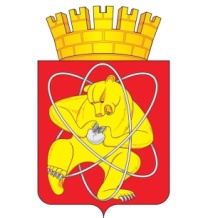 Городской округ «Закрытое административно – территориальное образование Железногорск Красноярского края»АДМИНИСТРАЦИЯ ЗАТО г. ЖЕЛЕЗНОГОРСКПОСТАНОВЛЕНИЕ________                                                                                                                                           № ______г. ЖелезногорскОб утверждении муниципальной программы «Формирование современной городской среды на 2018-2026 годыРуководствуясь статьей 16 Федерального закона от 06.10.2003 № 131-ФЗ «Об общих принципах организации местного самоуправления в Российской Федерации», Приказом Минстроя России от 18.03.2019 № 162/пр "Об утверждении методических рекомендаций по подготовке государственных программ субъектов Российской Федерации и муниципальных программ формирования современной городской среды в рамках реализации федерального проекта «Формирование комфортной городской среды»", Уставом ЗАТО Железногорск, постановлением Администрации ЗАТО                г. Железногорск от 21.08.2013 № 1301 «Об утверждении Порядка принятия решений о разработке, формировании и реализации муниципальных программ ЗАТО Железногорск»,  в целях формирования современной городской среды и обеспечения комплексного подхода к благоустройству территорий ЗАТО Железногорск,ПОСТАНОВЛЯЮ:1. Утвердить муниципальную программу «Формирование современной городской среды на 2018-2026 годы».2. Отделу управления проектами и документационного, организационного обеспечения деятельности Администрации ЗАТО г. Железногорск (В.Г. Винокурова) довести настоящее постановление до сведения населения через газету «Город и горожане».3. Отделу общественных связей Администрации ЗАТО г. Железногорск (И.С. Архипова) разместить настоящее постановление на официальном сайте Администрации ЗАТО г. Железногорск в информационно-телекоммуникационной сети «Интернет».4. Контроль над исполнением настоящего постановления оставляю за собой.5. Настоящее постановление вступает в силу после его официального опубликования.Глава  ЗАТО г. Железногорск                                                       Д.М. ЧернятинПриложение к постановлению Администрации ЗАТО г. Железногорск от 30.11.2017 № 2069Паспорт муниципальной программы ЗАТО ЖелезногорскИ.о. руководителя УГХ  Администрации ЗАТО г. Железногорск                                                   Ю.С. Масалов2. Характеристика текущего состояния социально-экономического развития благоустройства территории ЗАТО Железногорск, с указанием основных показателей социально-экономического развития ЗАТО ЖелезногорскФормирование современной городской среды — это комплекс мероприятий, направленных на создание условий для обеспечения благоприятных, безопасных и доступных условий проживания населения в муниципальных образованиях. Городская среда должна соответствовать санитарным и гигиеническим нормам, а также иметь завершенный, привлекательный и эстетичный внешний вид. Создание современной городской среды включает в себя проведение работ по благоустройству дворовых территорий и общественных пространств (устройство детских и спортивных площадок, зон отдыха, парковок и автостоянок, набережных, озеленение территорий, устройство наружного освещения). Решение актуальных задач требует комплексного, системного подхода, разработки муниципальной программы, содержащей мероприятия по благоустройству территорий. Основные принципы Программы:- Общественное участие. Общественная комиссия по развитию городской среды (далее – Общественная комиссия), созданная Администрацией ЗАТО                       г. Железногорск, контролирует реализацию настоящей программы, согласует отчеты, принимает работы. В состав Общественной комиссии включаются представители политических и общественных партий и движений. Согласно данного принципа осуществляются обязательное общественное обсуждение, утверждение настоящей Программы, концепций и дизайн-проектов объектов благоустройства. В рамках данного принципа обеспечиваются свободное право граждан на подачу предложений по объектам для включения в Программу, подробное информирование обо всех этапах реализации Программы.- Системный подход. Реализация приоритетного проекта «Формирование комфортной городской среды» осуществляется на территориях всех муниципальных образований Красноярского края и Российской Федерации с численностью населения более 1000 человек, в рамках которого муниципальными образованиями разрабатываются и реализуются программы «Формирование современного городской среды на 2018-2026 годы». В целях реализации принципа системности подхода в рамках формирования и реализации Программы осуществляется инвентаризация объектов (земельных участков) частной собственности, общественных и дворовых территорий, формирование графика проведения благоустройства дворовых территорий, общественных пространств и объектов (земельных участков) частной собственности.- Все начинается с дворов. Дворовые территории включаются в Программу только по инициативе жителей. Условием включения дворовых территорий в Программу является софинансирование собственников в размере не менее 2% от сметной стоимости по минимальному перечню работ по благоустройству (ремонт тротуара, дворового проезда, ремонт дороги, образующей проезд к территории, прилегающей к многоквартирному дому, обеспечение освещения дворовых территорий, установка скамеек, установка урн для мусора) и 20% от сметной стоимости по дополнительному перечню работ по благоустройству (оборудование детской площадки, оборудование спортивной площадки, устройство пешеходных дорожек).  При благоустройстве двора учитывается принцип безбарьерности для маломобильных групп населения. - Создание общественного пространства. На основании инвентаризации общественных пространств и по выбору жителей осуществляется формирование плана благоустройства до 2026 года неблагоустроенных или нуждающихся в дальнейшем развитии  общественных зон. - Закрепление ответственности за содержание благоустроенной территории. При проведении работ по благоустройству дворовых территорий организуются и проводятся мероприятия для жителей, с их непосредственным участием (посадка деревьев, участие в субботниках и т.д.). Вместе с тем, содержание благоустроенных дворовых территорий и объектов благоустройства на них, согласно условиям реализации Программы, закрепляются за жильцами многоквартирных домов, территории которых были благоустроены.- Применение лучших практик благоустройства. В рамках реализации настоящей Программы создаются условия для привлечения молодых архитекторов, студентов ВУЗов к разработке дизайн-проектов благоустройства дворов и общественных пространств соответствующего функционального назначения. Всего на территории ЗАТО Железногорск расположены 719 дворовых территорий и 147 общественных территорий. В соответствии с приложением № 3 к настоящей Программе 11 общественных пространств имеют потенциальную возможность функционального развития и 217 дворов нуждаются в благоустройстве по  результатам инвентаризации, проведенной в соответствии с Постановлением Правительства Красноярского края № 415-п от 18.07.2017 и по результатам внесения изменений в паспорт благоустройства.Основными проблемами в области благоустройства дворовых территории и общественных пространств ЗАТО Железногорск являются: - недостаточное количество детских и спортивных площадок, зон отдыха, площадок для свободного выгула собак; - недостаточное количество автостоянок и мест парковки транспортных средств на общественных территориях; - недостаточное количество малых архитектурных форм на дворовых и общественных территориях; - недостаточное озеленение дворовых территорий и отсутствие общей концепции озеленения общественных территорий, увязанной с остальными элементами благоустройства; - изнашивание покрытий дворовых проездов и тротуаров; - недостаточное освещение отдельных дворовых и общественных территорий. Кроме того, городская среда требует проведения большого объема работ по приспособлению ее к условиям доступности для инвалидов всех категорий и маломобильных групп населения. Основными причинами отсутствия необходимого количества обустроенных пространств на территории ЗАТО Железногорск являются отсутствие финансирования на благоустройство существующих пространств и недостаточное количество свободных участков для создания новых мест для спорта и отдыха. Необходимо решение вопросов благоустройства имеющихся пространств, с созданием обустроенных зон отдыха для населения. Для определения конкретного перечня объектов благоустройства проведен анализ текущего состояния территории ЗАТО Железногорск с инвентаризацией объектов благоустройства и составлением паспортов благоустройства дворовых, общественных территорий.  Проведенный анализ благоустройства дворовых территорий позволил определить общее состояние таких важных элементов благоустройства, как детские игровые и спортивные площадки. Большинство оборудования игровых и спортивных площадок было изготовлено и установлено в период строительства жилых домов, срок эксплуатации которых составляет от 30 до 55 лет. Из всех дворовых территорий, расположенных на территории ЗАТО Железногорск, в настоящее время полноценными игровыми площадками, соответствующими требованиям безопасности при их эксплуатации, оборудованы не более 10 процентов дворов. На отдельных площадках во дворах сохранились элементы игрового и спортивного оборудования (качалки, качели, горки, турники, шведские стенки и т.п.), малых архитектурных форм, однако, их состояние не обеспечивает безопасность, а также потребностей жителей города в игровых и спортивных модулях, они физически и морально устарели. Длительное время не проводилось благоустройство дворов, оборудование пришло в ветхое состояние. Проведение работ по оборудованию на дворовых территориях детских и спортивных площадок должно создать для детей условия для развития воображения, умственных и физических способностей. Также установлено, что озеленение и оснащенность малыми архитектурными формами (скамейки, урны, газонные ограждения и т.п.) дворовых территорий в отдельных случаях выполнены в недостаточном количестве. Многие зеленые насаждения за период долговременной эксплуатации благоустройства дворовых территорий претерпели омолаживающую обрезку, удаление по причине их старения, многие требуют ухода и прореживания от сорных, сухостойных и больных древесных и кустарниковых растений. Озеленение территории — неотъемлемая и важная задача благоустройства дворов, микрорайонов. Размещение деревьев и кустарников, открытых газонных участков и цветников должно быть взаимосвязано с территорией, ее размерами и конфигурацией, с различными сооружениями, а также, жилыми и общественными зданиями. При этом, насаждения должны выполнять функции защиты от пыли, частично от шума, ветровых потоков, а также служить средством изоляции различных планировочных элементов территории. Проведение мероприятий положительно скажется на эмоциональном состоянии проживающих в многоквартирных домах и поможет улучшить санитарные и экологические условия вокруг домов. В результате проведенного обследования установлено, что при длительной эксплуатации асфальтобетонное покрытие отдельных дворовых территории имеет дефекты, при которых дальнейшая эксплуатация дорожного покрытия затруднена, а на отдельных участках недопустима. На отдельных территориях уровень освещенности входных групп ниже допустимого или имеющиеся светильники находятся в ветхом состоянии и требуют замены. Проведение мероприятий по замене существующих ламп на энергосберегающие лампы повышенной яркости или светильников целиком позволит создать безопасные условия для участников дорожного движения, уменьшить аварийные ситуации, обеспечить безопасность и уменьшить травматизм населения, а также создать условия для доступности маломобильных групп населения и граждан с детскими колясками. Анализ общественных территорий, показал, что запущенное состояние парковых зон, скверов, отсутствие или недостаточное количество детских игровых площадок и зон отдыха на общественных территориях и во дворах, устаревшие малые архитектурные формы - негативно влияет на эмоциональное состояние и качество жизни населения.В силу объективных причин, из-за ограниченности финансовых средств, объекты благоустройства, такие как пешеходные зоны, зоны отдыха, тротуары, объекты уличного освещения, нуждаются в ремонте и изменении. Территории функционального назначения благоустраиваются, но не в достаточном количестве и объемах. С целью существенных изменений данной ситуации Администрацией ЗАТО г. Железногорск на протяжении последних лет реализуются гранты на социальные проекты, благоустройство гаражных, садоводческих кооперативов, дворовых территорий, проект «Живой костер Славы», население ЗАТО Железногорск привлекается к участию в субботниках, конкурсах «Лучший двор», «Лучший сад». Администрация ЗАТО г. Железногорск участвует в краевых конкурсах «Жители — за чистоту и благоустройство», в рамках которых выполнены проекты реконструкции пл. Королева, пл. Победы, Аллеи воинской Славы.В результате реализации мероприятий Программы ожидается: - повышение уровня комфортности проживания населения; - повышение качества жилищно-коммунальных услуг; - улучшение организации досуга всех возрастных групп населения; - улучшение экологических, санитарных, функциональных и эстетических качеств городской среды; -привлечение общественности и населения к решению задач благоустройства общественных и дворовых территорий; - воспитание бережного отношения и создание условий для вовлечения жителей в сферу благоустройства, а также развитие их творческого потенциала; - поиск и привлечение внебюджетных источников к решению задач благоустройства.Учитывая значительную стоимость работ, связанных с благоустройством общественных и дворовых территорий, ежегодное увеличение размера платы за содержание и ремонт общедомового имущества, в целях более эффективного использования финансовых средств требуется усиление взаимодействия органов местного самоуправления, населения, привлечение источников финансирования всех уровней, синхронизация выполняемых мероприятий по благоустройству с мероприятиями иных муниципальных программ, национальных и федеральных проектов, что обусловливает необходимость разработки и применения данной Программы. Мероприятия Программы направлены на формирование современной городской среды, в том числе, с учетом создания условий для маломобильных групп населения, и на повышение общей культуры населения, способствуя снятию напряженности в процессе решения проблем городского хозяйства. В настоящей Программе учтено внедрение новых федеральных стандартов благоустройства общественных городских пространств и дворовых территорий, в то же время уделено внимание вопросу создания индивидуального облика отдельных территорий муниципального образования, избегая формирования однородной и стандартизированной городской среды. Использование программно-целевого метода для реализации мероприятий Программы позволит целенаправленно и планомерно осуществлять реализацию мероприятий и своевременно координировать действия их исполнителей.3. Приоритеты и цели социально-экономического развития в области благоустройства территории ЗАТО Железногорск, описание основных целей и задач Программы, тенденции социально-экономического развития в области благоустройства территории ЗАТО ЖелезногорскВыбор приоритетов Программы и прогноз развития сферы реализации Программы предусмотрен с учетом анализа проблем, свойственных данной сфере на территории ЗАТО Железногорск, Федерального приоритетного проекта «Формирование комфортной городской среды», приказа Министерства строительства и жилищно-коммунального хозяйства Российской Федерации от 18.03.2019 № 162/пр "Об утверждении методических рекомендаций по подготовке государственных программ субъектов Российской Федерации и муниципальных программ формирования современной городской среды в рамках реализации федерального проекта «Формирование комфортной городской среды»".Цель Программы — повышение качества и комфорта среды проживания на территории ЗАТО Железногорск.Для достижения целей и планируемых целевых показателей в рамках данной Программы необходимо решить следующие задачи:1. Повышение степени вовлеченности заинтересованных граждан, организаций в реализацию мероприятий по благоустройству территории ЗАТО Железногорск;2. Обеспечение проведения мероприятий по благоустройству территорий ЗАТО Железногорск.Таким образом, разработка и реализация Программы должна обеспечить комплексный подход к благоустройству территории ЗАТО Железногорск, создать организационно-финансовые механизмы взаимодействия, координации усилий и концентрации ресурсов субъектов экономики для решения поставленной цели.Достигая цели программы,  возникнет социально-экономическое развитие в области благоустройства – снижение финансовой нагрузки  населения по оплате за жилищную услугу при выполнении работ по благоустройству дворовой территории,  у населения ЗАТО Железногорск появляются дополнительные площадки отдыха и развлечения.4. Прогноз конечных результатов реализации Программы, характеризующих целевое состояние (изменение состояния) уровня и качества жизни населения, социально-экономическое развитие в сфере благоустройства территории ЗАТО Железногорск, экономики, степени реализации других общественно значимых интересовПрогноз достижения цели Программы должен отражать как повышение качества и комфорта среды ЗАТО Железногорск, так и увеличение активности граждан, их вовлеченности в процессы благоустройства и повышение их ответственности за содержание общего имущества многоквартирных домов.Реализация Программы:повысит качество среды ЗАТО Железногорск;улучшит параметры качества жизни населения;повысит привлекательность территории для населения и бизнеса;сформирует на территории ЗАТО Железногорск новые и современные общественные территории.Перечень целевых показателей Программы с указанием планируемых к достижению значений в результате реализации программы представлен в приложении  к паспорту программы.5. Перечень подпрограмм и отдельных мероприятий Программы с указанием сроков их реализации и ожидаемых результатовВ реализации Программы подпрограммы не выделяются.Задача 1. Повышение степени вовлеченности заинтересованных граждан, организаций в реализацию мероприятий по благоустройству территории ЗАТО Железногорск.В целях повышения степени вовлеченности заинтересованных граждан, организаций в реализацию мероприятий в рамках настоящей Программы реализуются следующие принципы:- участия граждан, организаций в процессе обсуждения проекта муниципальной программы, отбора дворовых территорий, общественных территорий для включения в Муниципальную программу;- обеспечения вовлеченности заинтересованных граждан за счет размещения на официальном сайте Администрации ЗАТО г. Железногорск в информационно-телекоммуникационной сети «Интернет» достоверной и актуальной информации о дизайн-проекте по благоустройству общественных территорий, о результатах предпроектного исследования, а также самого дизайн-проекта благоустройства до проведения самого общественного обсуждения;- осуществления общественного (контроля собственников помещений в многоквартирных домах - применительно к дворовым территориям) контроля над процессом реализации проекта по благоустройству общественных и дворовых территорий (включая как возможность для контроля со стороны заинтересованных лиц, так и формирование рабочей группы, общественного совета проекта).Мероприятие 1: Создание условий для вовлечения граждан и организаций в процесс формирования современной городской среды. В целях выполнения мероприятия:Осуществляется постоянная работа Общественной комиссии по развитию городской среды (далее – Общественная комиссия) с организацией информативности населения ЗАТО Железногорск о ходе реализации Программы. Работа Общественной комиссии осуществляется в соответствии с постановлением Администрации ЗАТО г. Железногорск от 27.02.2017 № 372 «Об утверждении порядка формирования и состава общественной комиссии по развитию городской среды». Проводится общественное обсуждение Программы. Общественное обсуждение проекта Программы предусматривает рассмотрение проекта программы представителями общественности с использованием информационно-телекоммуникационной сети «Интернет» (далее - Интернет) и рассмотрение проекта программы общественной комиссией. Порядок общественного обсуждения проекта Программы утвержден постановлением Администрации ЗАТО г. Железногорск  от 29.12.2017 № 2325.Организуется отбор общественной территории для последующего благоустройства и включения в адресный перечень всех общественных территорий, нуждающихся в благоустройстве (с учетом их физического состояния общественной территории) и подлежащих благоустройству в соответствующий период (приложение № 3 к Программе) путем голосования граждан, в возрасте от 14 лет, в информационно - телекоммуникационной сети «Интернет» на сайте «24благоустройство.рф» и на официальном сайте Администрации ЗАТО г. Железногорск в информационно-телекоммуникационной сети «Интернет», а также заполнением бюллетеней. Порядок голосования утверждается постановлением Администрации ЗАТО г. Железногорск.Для выполнения данного мероприятия финансирование из местного бюджета не требуется.Мероприятие 2: Инвентаризация уровня благоустройства индивидуальных жилых домов и земельных участков, предоставленных для их размещения, с целью заключения по результатам инвентаризации соглашений с собственниками (пользователями) указанных домов (собственниками (пользователями) земельных участков) об их благоустройстве не позднее 2026 года, в соответствии с требованиями правил благоустройства. Финансирование из местного бюджета на проведение инвентаризации не требуется, инвентаризация проводится сотрудниками Управления градостроительства в рамках исполнения должностных обязанностей.Задача 2. Обеспечение проведения мероприятий по благоустройству территорий ЗАТО Железногорск.Для решения задачи 2 были разработаны и утверждены муниципальные нормативные правовые акты по вопросам реализации Программы:- постановление Администрации ЗАТО г. Железногорск от 14.07.2017 № 1164 «Об утверждении порядка представления, рассмотрения и оценки предложений по включению дворовых территорий в муниципальную программу «Формирование современной городской среды на 2018-2025 годы»;- постановление Администрации ЗАТО г. Железногорск от 21.02.2023 № 313 «О назначении голосования по отбору общественных территорий ЗАТО Железногорск, подлежащих благоустройству в первоочередном порядке в 2024 году»;- постановление Администрации ЗАТО г. Железногорск от 27.02.2017 № 372 «Об утверждении порядка формирования и состава общественной комиссии по развитию городской среды».Кроме того, для обеспечения реализации задачи предусмотрено финансовое обеспечение следующих мероприятий:Мероприятие 3 Расходы на реализацию мероприятий по благоустройству, направленных на формирование современной городской среды.Данное мероприятие направлено на благоустройство дворовых и общественных территорий.Расходование средств, направляемых на выполнение работ по благоустройству дворовых  и общественных территорий, может осуществляться путем:- закупки товаров, работ и услуг для обеспечения муниципальных нужд (за исключением бюджетных ассигнований для обеспечения выполнения функций казенного учреждения и бюджетных ассигнований на осуществление бюджетных инвестиций в объекты государственной (муниципальной) собственности казенных учреждений) в порядке, установленном Федеральным законом от 05.04.2013 № 44-ФЗ «О контрактной системе в сфере закупок товаров, работ, услуг для обеспечения государственных и муниципальных нужд»;- предоставления субсидий юридическим лицам (за исключением субсидий государственным (муниципальным) учреждениям), индивидуальным предпринимателям, физическим лицам, субсидий некоммерческим организациям, не являющимся муниципальными учреждениями на возмещение затрат по выполнению работ по благоустройству дворовых территорий (в случае, если дворовая территория образована земельными участками, находящимися полностью или частично в частной собственности).2.1. Благоустройство дворовых территорий.В целях благоустройства дворовых территорий сформирован адресный перечень всех дворовых территорий, нуждающихся в благоустройстве по результатам инвентаризации (с учетом их физического состояния) и подлежащих благоустройству в 2018-2026 годах, согласно приложению № 3 к Программе.При благоустройстве дворовой территории с привлечением бюджетных средств в порядке, установленном Правительством края, выполняется минимальный и дополнительный перечни работ. Минимальный перечень включает в себя следующие виды работ:- ремонт тротуара, дворового проезда, ремонт дороги, образующей проезд к территории, прилегающей к многоквартирному дому,- обеспечение освещения дворовых территорий,- установка скамеек,- установка урн для мусора.Дополнительный перечень включает в себя следующие виды работ:- оборудование детской площадки,- оборудование спортивной площадки,- устройство пешеходных дорожек.Работы по благоустройству дворовых территорий проводятся с учетом необходимости обеспечения физической, пространственной и информационной доступности зданий, сооружений, дворовых территорий для лиц с ограниченными возможностями и других маломобильных групп населения. Финансирование мероприятий, направленных на благоустройство дворовых территорий, предусмотренных данной Программой, осуществляется:В 2024 году за счет:- средств Федерального бюджета  в размере 11 130 614,26 руб.;- средств бюджета Красноярского края в размере 585 821,74 руб., - средств местного бюджета в размере 692 175,74 руб.В 2025 году за счет:- средств бюджета Красноярского края в размере 624 153,81 руб., - средств местного бюджета в размере 36 351,90 руб.В 2026 году за счет:- средств бюджета Красноярского края в размере 624 153,81 руб., - средств местного бюджета в размере 36 351,90 руб.Доля финансового участия заинтересованных лиц может быть снижена при условии обеспечения софинансирования за счет средств местного бюджета соразмерно доле снижения финансового участия заинтересованных лиц.Порядок аккумулирования средств заинтересованных лиц, направляемых на выполнение минимального и (или) дополнительного перечней работ по благоустройству дворовых территорий, механизм контроля за их расходованием, а также порядок и формы финансового и трудового участия граждан в выполнении указанных работ приведены в приложении № 5 к настоящей Программе. При проведении работ по благоустройству будет рассмотрена возможность привлечения студенческих строительных отрядов.Собственники помещений в многоквартирных домах, собственники иных зданий и сооружений, расположенных в границах дворовой территории, подлежащей благоустройству, и иные заинтересованные лица обеспечивают финансовое и трудовое  участие в реализации мероприятий по благоустройству дворовых территорий. При выполнении работ по минимальному перечню заинтересованные лица обеспечивают финансовое участие в размере не менее 2% от сметной стоимости, кроме работ по ремонту дороги, образующей проезд к территории, прилегающей к многоквартирному дому. При выполнении работ по дополнительному перечню заинтересованные лица обеспечивают финансовое участие в размере не менее 20% от сметной стоимости на благоустройство дворовой территории.Решения об участии в Программе принимаются собственниками помещений многоквартирных домов на общем собрании собственников помещений в порядке, установленном ст. 44-48 Жилищного кодекса РФ.Отбор предложений по включению дворовой территории в Программу  проводится Общественной комиссией по балльной системе, исходя из критериев отбора.Очередность благоустройства дворовых территорий, нуждающихся в благоустройстве и подлежащих благоустройству в 2018-2026 годах, определяется ежегодно по этапам, в порядке поступления предложений заинтересованных лиц об их участии в Программе.Физическое состояние дворовой территории и необходимость ее благоустройства определена по результатам инвентаризации дворовой территории, проведенной в порядке, установленном постановлением Правительства Красноярского края  от 18.07.2017 № 415-п. Инициативным жителям оказывается содействие в проведении собраний собственников помещений в порядке, установленном ст. 44-48 Жилищного кодекса РФ.При формировании предложения на участие в отборе дворовых территорий для включения в настоящую Программу требуется разработка дизайн-проекта благоустройства дворовой территории. Порядок разработки, обсуждения с заинтересованными лицами и утверждения дизайн-проектов благоустройства дворовых территорий осуществляется в порядке, предусмотренном приложением № 4 к настоящей Программе.Адресный перечень дворовых территорий, подлежащих благоустройству в 2024 году, сформирован решением Общественной комиссии от 16.08.2023. По результатам обсуждения предложений граждан перечень дворовых территорий, подлежащих благоустройству в 2024 году, состоит из 11 объектов. Все дизайн-проекты согласованы с представителями собственников многоквартирных домов и утверждены Общественной комиссией.В случае удовлетворительного технического состояния объектов (элементов) благоустройства и (или) работ по благоустройству, входящих в состав минимального (дополнительного) перечня, допускается выполнение не всего комплекса работ. Удовлетворительное состояние необходимо подтвердить предоставлением паспорта благоустройства.2.2. Благоустройство общественных пространств. В целях благоустройства общественных пространств сформирован адресный перечень всех общественных территорий, нуждающихся в благоустройстве (с учетом их физического состояния) и подлежащих благоустройству в 2018-2026 годах, согласно приложению № 3 к Программе. Физическое состояние общественных территорий и необходимость их благоустройства определены по результатам инвентаризации общественных территорий, проведенной в порядке, установленном постановлением Правительства Красноярского края  от 18.07.2017 № 415-п «Об утверждении  порядка проведения инвентаризации дворовых территорий многоквартирных домов, общественных территорий, объектов недвижимого имущества (включая объекты незавершенного строительства) и земельных участков, находящихся в собственности (пользовании) юридических лиц и индивидуальных предпринимателей, предоставленных для их размещения, уровня благоустройства индивидуальных жилых домов и земельных участков, предоставленных для их размещения, расположенных на территории Красноярского края».Перечень общественных территорий, сформированный по итогам инвентаризации, для общественного обсуждения был размещен на официальном сайте Администрации ЗАТО г. Железногорск в информационно-телекоммуникационной сети «Интернет». В дальнейшем данный перечень может быть дополнен, по мере поступления предложений от граждан и проведения инвентаризации дополнительных, ранее не учтенных территорий. Порядок представления, рассмотрения и оценки предложений граждан, организаций о включении наиболее посещаемых муниципальных территорий общего пользования в муниципальную программу определяется постановлением Администрации ЗАТО г. Железногорск.Выбор общественной территории, подлежащей благоустройству в 2024 году, осуществлялся в соответствии с требованиями постановления Администрации ЗАТО г. Железногорск от 21.02.2023 № 313 «О назначении голосования по отбору общественных территорий ЗАТО Железногорск, подлежащих благоустройству в первоочередном порядке в 2024 году» (приложение № 3 к настоящей Программе).Порядок разработки, обсуждения с заинтересованными лицами и утверждения дизайн-проектов благоустройства общественных территорий осуществляется в порядке, предусмотренном приложением № 4 к настоящей Программе.По итогам голосования, протоколом Общественной комиссии от 01.06.2023, территорией, подлежащей благоустройству в 2024 году, признана общественная территория - Бульвар Андреева (ул. Андреева на участке от ул. Школьная до ул. Кирова).Финансирование мероприятий, направленных на благоустройство общественных пространств, предусмотренных данной Программой, осуществляется:В 2024 году за счет:- средств Федерального бюджета  в размере 20 398 510,39 руб.,- средств бюджета Красноярского края в размере 1 073 605,69 руб., - средств местного бюджета в размере  1 268 515,26 руб.;В 2025 году за счет:- средств бюджета Красноярского края в размере 1 456 358,89 руб., - средств местного бюджета в размере  84 821,10 руб.;В 2026 году за счет:- средств бюджета Красноярского края в размере  1 456 358,89 руб., - средств местного бюджета в размере 84 821,10 руб.Работы по благоустройству общественных территорий проводятся с учетом необходимости обеспечения физической, пространственной и информационной доступности зданий, сооружений, общественных территорий для инвалидов и других маломобильных групп населения.Мероприятие 4 Благоустройство объектов недвижимого имущества (включая объекты незавершенного строительства) и земельных участков, находящихся в собственности (пользовании) юридических лиц и индивидуальных предпринимателей, за счет средств указанных лиц в соответствии с требованиями правил благоустройства.В целях благоустройства земельных участков, находящихся в собственности (пользовании) юридических лиц и индивидуальных предпринимателей сформирован адресный перечень объектов недвижимого имущества (включая объекты незавершенного строительства) и земельных участков, находящихся в собственности (пользовании) юридических лиц и индивидуальных предпринимателей, которые подлежат благоустройству не позднее последнего года реализации Программы, за счет средств указанных лиц, в соответствии с требованиями, утвержденными правилами благоустройства территории ЗАТО Железногорск.Благоустройство данных участков проводится по результатам инвентаризации  и в рамках соглашений Администрации ЗАТО г. Железногорск  заключенных с юридическими лицами и индивидуальными предпринимателями о благоустройстве объектов недвижимого имущества (включая объекты незавершенного строительства) и земельных участков за счет средств указанных юридических лиц и индивидуальных предпринимателей. Финансирование из местного бюджета на проведение инвентаризации не требуется, инвентаризация проводится сотрудниками Управления градостроительства в рамках должностных обязанностей. Финансирование благоустройства земельных участков проводится за счет средств юридических лиц и предпринимателей. Заключение соглашения о благоустройстве объектов недвижимого имущества носит заявительный характер. Мероприятие 5 Реализация комплекса мероприятий по благоустройству по результатам Всероссийского конкурса лучших проектов создания комфортной городской среды. Протоколом заседания Федеральной комиссии по организации и проведению Всероссийского конкурса лучших проектов создания комфортной городской среды от 13.07.2023 № 1пр городскому округу ЗАТО Железногорск присвоено 82,085 баллов на реализацию проекта: «Общественная территория Пляж (прилегающая к городскому озеру г. Железногорск, объединенная с западной частью парка им. С.М. Кирова)».В связи с победой Администрации ЗАТО г. Железногорск во Всероссийском конкурсе по отбору лучших проектов создания комфортной городской среды, на реализацию проекта из федерального бюджета выделена сумма в размере  98 705 504,70 руб., расходы за счет краевого бюджета составляют 997 025,30 руб., за счет средств местного бюджета составляют 1 350 000,00 руб.Мероприятие 6, 9 Расходы на реализацию мероприятий по благоустройству территорий. Расходы на благоустройство улицы Ленина.В рамках данного мероприятия планируется выполнить комплексное благоустройство улицы Ленина (Территория пешеходных тротуаров и общественных пространств по ул. Ленина от пересечения с ул. Парковой до пересечения с ул. Андреева (с захватом ул. Андреева)). Расходы на мероприятие  из краевого и местного бюджета составят в размере 160 606 061, 00 руб.  На территории общего пользования запланировано благоустройство тротуаров, озеленение, замена светильников, установка малых архитектурных форм. Расходы на разработку эскизного проекта и проектно-сметной документации  из средств местного бюджета составят 2 500 000, 00 руб. Мероприятие 7 Резерв средств на исполнение условий соглашений о предоставлении межбюджетных трансфертов из вышестоящего бюджета в рамках муниципальной программы «Формирование современной городской среды на 2018-2026 годы». Расходы из местного бюджета на реализацию данного мероприятия  составят 829 531,34 руб. Мероприятие 8 Расходы на благоустройство общественной территории «Бульвар Андреева ул. Андреева на участке от ул. Школьная до ул. Кирова».В рамках реализации данного мероприятия планируется выполнение работ по благоустройству  общественного пространства в 2024 году за счет средств местного бюджета в размере 3 903 875,90 руб.»6. Информация о ресурсном обеспечении муниципальной программы.Информация о ресурсном обеспечении муниципальной программы за счет средств местного бюджета, в том числе средств, поступивших из бюджетов других уровней бюджетной системы (с расшифровкой по главным распорядителям средств бюджета ЗАТО Железногорск, в разрезе подпрограмм, отдельных мероприятий муниципальной программы), отражена в приложении № 1 к муниципальной программе.Информация об источниках финансирования подпрограмм, отдельных мероприятий муниципальной программы (средства местного бюджета, в том числе средства, поступившие из бюджетов других уровней бюджетной системы) отражена в приложении № 2 к муниципальной программе.7. Информация о мероприятиях Программы реализуемых в рамках региональных проектов Красноярского края, федеральных проектов Российской Федерации в составе национальных проектов, принятых во исполнение Указа Президента Российской Федерации от 07.05.2018 № 204В рамках Указа Президента Российской Федерации от 07.05.2018 № 204 разработан национальный проект «Жилье и городская среда», утвержденный президиумом Совета при Президенте Российской Федерации по стратегическому развитию и национальным проектам (протокол от 24 декабря 2018 г. № 16), задачей которого является федеральный проект «Формирование комфортной городской среды». Данный проект связан с Государственной программой Российской Федерации «Обеспечение доступным и комфортным жильем и коммунальными услугами граждан Российской Федерации», утвержденной постановлением Правительства Российской Федерации от 30 декабря 2017 г. № 1710 (далее – Государственная программа).Приложением № 15 к Государственной программе определены правила предоставления и распределения субсидий из федерального бюджета бюджетам  субъектов Российской Федерации  на поддержку государственных программ субъектов Российской Федерации и муниципальных программ формирования современной городской среды. Постановлением Правительства Красноярского края от 29.08.2017 № 512-п утверждена государственная программа Красноярского края «Содействие органам местного самоуправления в формировании современной городской среды».Основные мероприятия данных программ:Расходы на реализацию мероприятий по благоустройству, направленных на формирование современной городской среды.В целях реализации национального проекта «Жилье и городская среда» на территории ЗАТО Железногорск в 2024 году  проводятся мероприятия:Расходы на реализацию мероприятий по благоустройству, направленных на формирование современной городской среды в размере  35 149 243,08  руб.Реализация комплекса мероприятий по благоустройству по результатам Всероссийского конкурса лучших проектов создания комфортной городской среды в размере  101 052 530,00 руб.Расходы на реализацию мероприятий по благоустройству территорий из краевого и местного бюджета в размере 160 606 061, 00 руб.».Расходы на благоустройство улицы Ленина из местного бюджета в размере 2 500 000,00 руб.И.о. руководителя УГХ  Администрации ЗАТО г. Железногорск                                                   Ю.С. МасаловПриложениек паспорту муниципальной программы «Формирование современной городской среды на 2018-2026 годы»И.о. руководителя УГХ  Администрации ЗАТО г. Железногорск                                                   Ю.С. МасаловПриложение № 1к муниципальной программе «Формирование современной городской среды на 2018-2026 годы»Информация о ресурсном обеспечении муниципальной программы за счет средств местного бюджета, в том числе средств, поступивших из бюджетов других уровней бюджетной системыИ.о. руководителя УГХ  Администрации ЗАТО г. Железногорск                                                   Ю.С. МасаловПриложение № 2к муниципальной программе «Формирование современной городской среды на 2018-2026 годы»Приложение № 3к муниципальной программе «Формирование современной городской среды на 2018-2026  годы»Адресный перечень всех дворовых территорий, нуждающихся в благоустройстве (формируемый исходя из физического состояния, а также с учетом предложений заинтересованных лиц) и подлежащих благоустройству  в 2024 году, исходя из минимального перечня работ по благоустройствуАдресный перечень всех дворовых территорий многоквартирных домов, нуждающихся в благоустройстве по результатам инвентаризацииАдресный перечень всех общественных территорий, нуждающихся в благоустройстве (с учетом их физического состояния общественной территории) и подлежащих благоустройству в 2024 годуАдресный перечень всех общественных территорий, нуждающихся в благоустройстве (формируемый исходя из физического состояния общественной территории, а также с учетом предложений заинтересованных лиц) и подлежащих благоустройству в период 2018-2026 годовАдресный перечень объектов недвижимого имущества (включая объекты незавершенного строительства) и земельных участков, находящихся в собственности (пользовании) юридических лиц и индивидуальных предпринимателей, которые подлежат благоустройству не позднее 2026 года за счет средств указанных лиц в соответствии с требованиями утвержденных правил благоустройства И.о. руководителя УГХАдминистрации ЗАТО г. Железногорск                                                                                    			Ю.С. Масалов.Приложение № 4к муниципальной программе «Формирование современной городской среды на 2018-2026 годы»Порядок разработки, обсуждения с заинтересованными лицами и утверждения дизайн-проектов благоустройства дворовых и общественных территорийОбщие положения1.1. Порядок разработки, обсуждения с заинтересованными лицами и утверждения дизайн-проектов благоустройства дворовых и общественных территорий (далее — Порядок) разработан в соответствии с Градостроительным кодексом Российской Федерации, Федеральным законом от 06.10.2003 № 131-ФЗ «Об общих принципах организации местного самоуправления в Российской Федерации», постановлением Правительства Красноярского края от 29.08.2017 № 512-п «Об утверждении государственной программы Красноярского края «Содействие органам местного самоуправления в формировании современной городской среды», в целях обеспечения единой концепции архитектурного облика городской среды ЗАТО Железногорск, формируемой в рамках Программы. 1.2. В качестве составных частей благоустройства территорий применяются декоративные, технические, планировочные, конструктивные элементы, объекты озеленения, различные виды оборудования и оформления, малые архитектурные формы, некапитальные нестационарные сооружения, знаки информации.Все элементы благоустройства должны создавать композиционно-целостное единство и подчиняться общему дизайну концепции.Разработка дизайн-проектов2.1. Дизайн-проекты должны предусматривать свободную авторскую интерпретацию воплощения мероприятий по возможному благоустройству дворовых территорий или общественных территорий при условии максимального сохранения существующего озеленения и с учетом исторически сложившейся ситуации, а также существующих, реконструируемых и новых объектов. Дизайн-проект разрабатывается с учетом единого подхода к формированию современной комфортной городской среды и должны содержать текстовое и визуальное описание предлагаемого проекта, в том числе его концепция и перечень (в том числе визуализированный) элементов благоустройства, предлагаемых к размещению на соответствующей территории. Содержание дизайн-проекта зависит от вида и состава планируемых работ:2.1.1. Для дворовых территорий — схема благоустройства дворовой территории, согласованная с ресурсоснабжающими организациями, в том числе в виде соответствующих визуализированных изображений элементов благоустройства, предполагаемых к размещению на соответствующей дворовой территории, дефектной ведомости и сметного расчёта стоимости благоустройства дворовых территорий по минимальному и (или) дополнительному перечню работ (в случае принятия такого решения собственниками).2.1.2. Для общественных территорий — текстовая (описательная) часть и графическая часть, в том числе в виде визуализированных изображений предлагаемого проекта. Текстовая часть включает в себя следующие разделы:- общая пояснительная записка;- фотофиксация и описание существующих объектов;- описание творческой концепции, ее основной идеи и смысловой направленности с учетом зонирования территорий благоустройства по возрастному принципу (площадки для детей дошкольного и младшего школьного возраста, подростков, площадки для отдыха взрослого населения, спортивные площадки и т.п.).Графическая часть включает в себя:- схему планировочной организации земельного участка;- ситуационный план с указанием инженерных коммуникаций;- план расстановки малых архитектурных форм и оборудования;- спецификацию МАФ и элементов.2.2. При разработке дизайн-проектов следует учитывать следующие условия:- условия сложившейся застройки;- сеть пешеходных пространств на дворовых и общественных территориях следует формировать как единую общегородскую систему, взаимоувязанную с функционально-планировочной организацией города и окружающим ландшафтом;- при выборе цветового решения необходимо учитывать цветовые контрасты, функциональные зоны, влияние географического расположения на колористическое решение, повышение информативности и комфортности среды.2.3. Для системного решения градостроительных проблем города и создания многообразия и высоких эстетических качеств застройки необходимо отдавать предпочтение комплексному благоустройству дворовых и общественных территорий с целью гармонизации городской среды, завершенности городской застройки, архитектурно-пространственной связи старых и новых элементов благоустройства.Обсуждение дизайн-проектов3.1. Разработка дизайн-проектов в отношении дворовых территорий многоквартирных домов и общественных территорий, осуществляется в соответствии с Правилами благоустройства, утвержденными органами местного самоуправления, требованиями Градостроительного кодекса Российской Федерации, а также действующими строительными, санитарными и иными нормами и правилами.В составе дизайн-проекта благоустройства должны учитываться мероприятия по обеспечению физической, пространственной, информационной доступности дворовых и (или) общественных территорий для инвалидов и маломобильных групп населения.3.2. Дизайн-проекты благоустройства дворовых территорий разрабатываются управляющими организациями, собственниками жилья, проходят общественные обсуждения на общих собраниях жильцов многоквартирных домов.Разработка дизайн-проекта благоустройства дворовой территории многоквартирного дома осуществляется с учетом минимальных и дополнительных перечней работ по благоустройству дворовой территории, установленных Программой и утвержденных протоколом общего собрания собственников помещений в многоквартирном доме, в отношении которой разрабатывается дизайн-проект благоустройства.Все решения, касающиеся обсуждения благоустройства дворовых территорий принимаются открыто и гласно, с учетом мнения жителей соответствующих многоквартирных домов. При необходимости и в особо спорных случаях рекомендуется повторно проводить общественные обсуждения, до достижения консенсуса между всеми заинтересованными сторонами.3.3. Дизайн-проект по благоустройству общественных территорий разрабатывается Администрацией ЗАТО г. Железногорск. 3.4. После разработки дизайн-проект по благоустройству общественной территории проходит общественное обсуждение путем голосования граждан в возрасте от 14 лет, имеющих паспорт гражданина Российской Федерации или иной документ, удостоверяющий в установленном порядке личность в соответствии с требованиями законодательства Российской Федерации и проживающих в населенных пунктах, расположенных на территории ЗАТО Железногорск, в которых осуществляется такое голосование и (или) на территории которых предусматривается реализация проекта, на предмет выбора общественной территории, на которой будет реализовываться проект. Голосование осуществляется в информационно-телекоммуникационной сети «Интернет» на сайте «24благоустройство.рф» и (или) на официальном сайте Администрации ЗАТО г. Железногорск в информационно-телекоммуникационной сети «Интернет», а также путем заполнения бюллетеней на бумажном носителе, в том числе при проведении урбан-форумов.3.5. По окончании обсуждений Общественная комиссия готовит заключение.Результаты заключения носят рекомендательный характер.3.6. В случае отсутствия обращений о согласовании или о несогласовании дизайн-проекта, предлагаемого к обсуждению, соответствующее решение принимает Общественная комиссия, порядок формирования которой и состав утверждены постановлением Администрации ЗАТО г. Железногорск от 27.02.2017 № 372 «Об утверждении порядка формирования и состава общественной комиссии по развитию городской среды».Согласование и утверждение дизайн-проектов4.1. Согласование дизайн-проектов благоустройства дворовых территорий осуществляется уполномоченными лицами из числа собственников помещений, указанных в предложениях на участие в отборе дворовых территорий для включения в Программу, по итогам общественных обсуждений на общих собраниях жильцов многоквартирных домов.4.2. Согласование дизайн-проекта благоустройства общественных территорий по итогам общественного обсуждения, учитывая заключение Общественной комиссии, осуществляется Управлением градостроительства Администрации ЗАТО г. Железногорск.Приложение № 5 к муниципальной программе «Формирование современной городской среды на 2018-2026 годы»Порядокаккумулирования средств заинтересованных лиц, направляемых на выполнение работ по благоустройству дворовых территорий, механизм контроля за их расходованием, а так же порядок и формы финансового и трудового участия граждан в выполнении указанных работы1.Общие положения1.1. Порядок аккумулирования средств заинтересованных лиц, направляемых на выполнение минимального, дополнительного перечней работ по благоустройству дворовых территорий, и механизм контроля за их расходованием определяет механизм сбора и перечисления средств заинтересованных лиц, направляемых на выполнение минимального, дополнительного перечней работ по благоустройству дворовых территорий, и механизм контроля за их расходованием в целях софинансирования мероприятий по благоустройству дворовых территорий, финансируемых за счет средств Программы.1.2. Заинтересованные лица — собственники помещений в многоквартирных домах, собственники иных зданий и сооружений, расположенных в границах дворовой территории, подлежащей благоустройству и обеспечивающие финансовое и трудовое участие в реализации мероприятий по благоустройству дворовых территорий.1.3. Благоустройство дворовых территорий, финансируемых за счет бюджетных средств, осуществляется по минимальному и дополнительному перечням видов работ по благоустройству дворовых территорий.1.5. Решение о финансовом и трудовом участии заинтересованных лиц в реализации мероприятий по благоустройству дворовых территорий по минимальному и дополнительному перечню работ по благоустройству принимается на общем собрании собственников помещений многоквартирного дома, которое проводится в соответствии с требованиями статей 44-48 Жилищного кодекса Российской Федерации.2. О формах финансового и трудового участия2.1. При выполнении работ по минимальному перечню заинтересованные лица обеспечивают финансовое участие в размере не менее 2% от сметной стоимости на благоустройство дворовой территории. При выполнении работ по дополнительному перечню заинтересованные лица обеспечивают финансовое участие в размере не менее 20% от сметной стоимости на благоустройство дворовой территории.2.2. Заинтересованные лица должны обеспечить трудовое участие в реализации мероприятий по благоустройству дворовых территорий.Трудовое участие заинтересованных лиц, не требующее специальной квалификации, может быть обеспечено:выполнением жителями неоплачиваемых работ, не требующих специальной квалификации, как например: подготовка объекта (дворовой территории) к началу работ (земляные работы, снятие старого оборудования, уборка мусора);В качестве документов (материалов), подтверждающих трудовое участие, представляется информация совета многоквартирного дома, лица, управляющего многоквартирным домом о проведении мероприятия с трудовым участием граждан, с указанием количества человек, принявших участие в мероприятии и вида работ. При этом, рекомендуется в качестве приложения к такой информации представлять фото-, видеоматериалы, подтверждающие проведение мероприятия с трудовым участием граждан. 3. Сбор, учет и контроль средств заинтересованных лиц3.1. Сбор средств финансового участия заинтересованных лиц на выполнение минимального и (или) дополнительного перечней работ по благоустройству дворовых территорий обеспечивают организации, управляющие многоквартирными домами, товарищества собственников жилья на специальном счете, открытом в российской кредитной организации и предназначенном для перечисления средств на благоустройство в целях софинансирования мероприятий Программы.3.2. Специальный счет может быть открыт в российских кредитных организациях, величина собственных средств (капитала) которых составляет не менее чем двадцать миллиардов рублей. 3.3. Средства финансового участия заинтересованных лиц на выполнение минимального и (или) дополнительного перечней работ по благоустройству дворовых территорий вносят собственники жилых (нежилых) помещений многоквартирного дома, собственники иных зданий и сооружений, расположенных в границах дворовой территории, подлежащей благоустройству путем оплаты согласно платежному документу единовременно, через два месяца после включения дворовой территории в перечень дворов, подлежащих благоустройству по Программе, если иное не предусмотрено протоколом собрания собственников.3.4. Размер средств финансового участия собственников иных зданий и сооружений, расположенных в границах дворовой территории, подлежащей благоустройству, путем перечисления на специальный счет, открытый в соответствии с п. 3.2. настоящего Порядка, средств в объеме не менее 2% для минимального и не менее 20% для дополнительного перечней от сметной стоимости.Размер средств финансового участия собственников помещений многоквартирного дома, дворовая территория которого подлежит благоустройству рассчитывается, как произведение сметной стоимости работ по благоустройству дворовой территории по договору (за вычетом средств собственников иных зданий и сооружений (при их наличии)), заключенному между управляющей организацией, товариществом собственников жилья и подрядной организацией, доли участия (не менее 2% для минимального и не менее 20% для дополнительного перечней) и доли в праве общей собственности на общее имущество в многоквартирном доме собственника жилого (нежилого) помещения, определяемой согласно части 1 ст. 37 Жилищного кодекса РФ. 3.5. Управляющие организации, товарищества собственников жилья ведут учет средств, поступивших от заинтересованных лиц по многоквартирным домам, дворовые территории которых подлежат благоустройству согласно Программе.Данные по учету и списанию средств, при оплате за выполненные работы, поступивших от заинтересованных лиц, управляющие организации, товарищества собственников жилья, вместе с документами, необходимыми для перечисления субсидии, предусмотренными п. 2.13. приложений № 6, № 7 к Программе, направляют в Администрацию ЗАТО г. Железногорск согласно Форме по учету и списанию средств, поступающих от заинтересованных лиц, являющейся приложением к настоящему Порядку. Управляющие организации, товарищества собственников жилья несут полную ответственность за предоставляемые ими данные.Списание средств заинтересованных лиц на оплату выполненных работ обеспечивается с учетом сроков, предусмотренных договорами с подрядными организациями. Приложениек порядку аккумулирования средств заинтересованных лиц, направляемых на выполнение минимального и (или) дополнительного перечней работ по благоустройству дворовых территорий, механизму контроля за из расходованием, а так же порядку и формы финансового и трудового участия граждан в выполнении указанных работыФорма по учету и списанию средств, поступающих от заинтересованных лицПриложение №  6к муниципальной программе «Формирование современной городской среды на 2018-2026 годы»Порядок предоставления субсидий юридическим лицам (за исключением субсидий муниципальным учреждениям), в целях возмещения затрат в связи с проведением работ по благоустройству дворовых территорий1. Общие положения1.1 Порядок предоставления субсидии юридическим лицам (за исключением субсидий муниципальным учреждениям) (далее по тексту – Порядок), в целях возмещения затрат в связи с проведением работ по благоустройству дворовых территорий (далее – субсидии) определяет процедуру и условия предоставления финансовой поддержки на проведение работ по благоустройству дворовых территорий за счет средств, поступивших из федерального бюджета, краевого бюджета и местного бюджета, предусмотренных в решении Совета депутатов ЗАТО г. Железногорск о бюджете ЗАТО Железногорск на очередной финансовый год и плановый период на реализацию мероприятий Программы, а также требования к отчетности, требования об осуществлении контроля за соблюдением условий и порядка предоставления субсидий и ответственности за их нарушение. 1.2. Субсидии предоставляются получателям субсидий в рамках муниципальной программы «Формирование современной городской среды на 2018-2026 годы», утвержденной постановлением Администрации ЗАТО                     г. Железногорск (далее – Программа), в целях реализации национального проекта «Жилье и городская среда» на возмещение затрат работ по благоустройству дворовых территорий многоквартирных домов. 1.3. Критерием отбора получателей субсидии является включение дворовых территорий многоквартирных домов в Программу, управление которыми осуществляется управляющими организациями. 1.4. Получателями субсидий на благоустройство дворовых территорий являются юридические лица (за исключением субсидий муниципальным учреждениям), управляющие многоквартирными домами (за исключением непосредственного управления).1.5. Субсидии предоставляются в пределах утвержденных бюджетных ассигнований, предусмотренных решением Совета депутатов ЗАТО                            г. Железногорск о бюджете ЗАТО Железногорск на очередной финансовый год  и плановый период в соответствии с мероприятиями Программы на условиях, определенных настоящим Порядком и Соглашениями о предоставлении субсидии (далее по тексту – Соглашения), заключенными между Администрацией ЗАТО г. Железногорск и получателями субсидии.1.6. Главным распорядителем (получателем) бюджетных средств  на благоустройство дворовых территорий многоквартирных домов, является Администрация ЗАТО г. Железногорск.1.7. Сведения о субсидии размещаются на едином портале бюджетной системы Российской Федерации в информационно-телекоммуникационной сети "Интернет" (в разделе единого портала) не позднее 15-го рабочего дня, следующего за днем принятия решения о бюджете (решения о внесении изменений в решение о бюджете). 2. Условия и порядок предоставления субсидий на благоустройство дворовых территорий2.1. Субсидии предоставляются юридическим лицам, управляющим многоквартирными домами при условии включения домов в адресный перечень дворовых территорий многоквартирных домов, нуждающихся в благоустройстве в году предоставления субсидии, на основании решения Общественной комиссии, принятого в порядке, установленном постановлением Администрации ЗАТО г. Железногорск от 27.02.2017 № 372.2.2. Получатели субсидии на первое число месяца, предшествующего месяцу, в котором планируется заключение соглашения, должны соответствовать следующим требованиям:- у получателей субсидий должна отсутствовать неисполненная обязанность по уплате налогов, сборов, страховых взносов, пеней, штрафов, процентов, подлежащих уплате в соответствии с законодательством Российской Федерации о налогах и сборах;- у получателей субсидий должна отсутствовать просроченная задолженность по возврату в бюджет ЗАТО Железногорск, субсидий, бюджетных инвестиций, предоставленных в том числе в соответствии с иными правовыми актами, и иная просроченная задолженность по денежным обязательствам перед бюджетом ЗАТО Железногорск;-получатели субсидий - юридические лица не должны находиться в процессе реорганизации (за исключением реорганизации в форме присоединения к юридическому лицу, являющемуся участником отбора, другого юридического лица), ликвидации, в отношении них не введена процедура банкротства, деятельность участника отбора не приостановлена в порядке, предусмотренном законодательством Российской Федерации;- получатели субсидий не должны являться иностранными юридическими лицами, в том числе местом регистрации которых является государство или территория, включенные в утверждаемый Министерством финансов Российской Федерации перечень государств и территорий, используемых для промежуточного (офшорного) владения активами в Российской Федерации, а также российскими юридическими лицами, в уставном (складочном) капитале которых доля прямого или косвенного (через третьих лиц) участия офшорных компаний в совокупности превышает 25 процентов (если иное не предусмотрено законодательством Российской Федерации);-получатели субсидий не должны получать средства из бюджета ЗАТО Железногорск, на основании иных нормативных правовых актов или муниципальных правовых актов на цели, указанные в подпункте 1.2. настоящего Порядка;2.3. Соглашение, дополнительное соглашение заключается с соблюдением требований о защите государственной тайны  в электронной форме документа  государственной интегрированной информационной системы управления общественными финансами «Электронный бюджет» (далее – система).2.4. Соглашение заключается, при условии отбора подрядных организаций получателем субсидии, в срок до 1 апреля года предоставления субсидии, за исключением:случаев обжалования действий (бездействия) заказчика и (или) комиссии по осуществлению закупок и (или) оператора электронной площадки при осуществлении закупки товаров, работ, услуг в порядке, установленном законодательством Российской Федерации, при которых срок заключения таких соглашений продлевается на срок указанного обжалования;случаев проведения повторного конкурса или новой закупки, если конкурс признан не состоявшимся по основаниям, предусмотренным законодательством Российской Федерации, при которых срок заключения таких соглашений продлевается на срок проведения конкурсных процедур;случаев заключения таких соглашений в пределах экономии средств при расходовании субсидии в целях реализации муниципальных программ, в том числе мероприятий по цифровизации городского хозяйства, включенных в муниципальную программу, при которых срок заключения таких соглашений продлевается на срок до 15 декабря года предоставления субсидии).2.5. Для заключения Соглашения получатели субсидии в срок до 01 марта года предоставления субсидии направляют в Администрацию ЗАТО                           г. Железногорск заявление по форме согласно приложению № 1 к настоящему Порядку, с приложением следующих документов:2.5.1. копия лицензии на осуществление предпринимательской деятельности по управлению многоквартирными домами, заверенную в установленном порядке;2.5.2. копия учредительных документов, заверенные в установленном порядке;2.5.3. копия свидетельства о государственной регистрации юридического лица, заверенную в установленном порядке;2.5.4. копия выписки из единого государственного реестра юридических лиц, выданной налоговым органом не ранее тридцати рабочих дней до дня подачи заявления, заверенную в установленном порядке;2.5.5. справка налогового органа об отсутствии задолженности по уплате налогов, сборов и иных обязательных платежей в бюджеты бюджетной системы Российской Федерации, полученную не ранее тридцати рабочих дней до дня подачи заявления, заверенную в установленном порядке;2.5.6. решение общего собрания собственников помещений многоквартирного дома, проведенного в соответствии с требованиями статей 44 – 48 Жилищного кодекса Российской Федерации по вопросам, указанным в подпункте 1 пункта 2.1. приложения № 1 к постановлению Администрации ЗАТО г. Железногорск от 14.07.2017 № 1164;2.5.7. дизайн-проект каждой дворовой территории, подлежащей благоустройству, который должен содержать:- текстовое и визуальное описание проекта благоустройства, в том числе концепцию проекта и перечень (в том числе визуализированный) элементов благоустройства, предполагаемых к размещению на соответствующей территории;- дефектную ведомость;- сметы на выполнение работ, согласованные министерством строительства и жилищно-коммунального хозяйства края; 2.5.8. копия договоров подряда на проведение работ по благоустройству. Договор подряда заключается по результатам отбора подрядной организации, проведенного в порядке, установленном законодательством Российской Федерации.2.5.9. документы подтверждающие результаты конкурсного отбора подрядных организаций;2.5.10.  выписка (справка) об открытии в российской кредитной организации специального счета предназначенного для перечисления средств на благоустройство в целях софинансирования мероприятий Программы заинтересованными лицами;2.5.11. сертификат открытого ключа - это документ с цифровой подписью, связывающий значение открытого ключа с удостоверением пользователя, устройства или службы, которым принадлежит соответствующий закрытый ключ, в электронном формате разрешения файла - cer;2.5.12. документ, удостоверяющий полномочия представителя  получателя субсидии действовать и заключать соглашение от юридического лица. Информацию СНИЛС и ИНН  данного представителя.2.6. Если получатель субсидии не предоставил по собственной инициативе документы, указанные в п. 2.5.1, 2.5.4, 2.5.5, то Администрация ЗАТО г. Железногорск посредством межведомственного запроса, в том числе в электронной форме с использованием единой системы межведомственного электронного взаимодействия и подключаемых к ней региональных систем межведомственного электронного взаимодействия, запрашивает и получает их самостоятельно.2.7. Управление городского хозяйства Администрации ЗАТО                             г. Железногорск (далее – УГХ) в течение 3 рабочих дней со дня поступления документов, указанных в пункте 2.5. настоящего Порядка, рассматривает документы и направляет информацию, в целях принятия решения о заключении Соглашения, Главе ЗАТО г. Железногорск. Решение принимается о заключении или об отказе в заключении Соглашения в течение 3 рабочих дней в форме постановления Администрации ЗАТО г. Железногорск.2.8. Основанием для принятия решения об отказе в заключении Соглашения является:а) представление документов, указанных в пункте 2.5. настоящего Порядка, не в полном объеме;б) представление документов, содержащих недостоверные сведения;в) несоответствие получателя субсидии требованиям, установленным п.2.2 Порядка;г) несоответствие предоставленных документов требованиям определенным пунктом 2.5. настоящего Порядка.Администрация ЗАТО г. Железногорск в течение 3 рабочих дней с момента принятия решения об отказе в заключении Соглашения уведомляет в письменной форме получателя субсидии с указанием причин отказа.2.9. Получатель субсидии в течение 2 рабочих дней с момента получения уведомления об отказе в заключении Соглашения вправе повторно направить в Администрацию ЗАТО г. Железногорск документы, указанные в пункте 2.5. настоящего Порядка, после устранения замечаний, явившихся основанием для принятия решения об отказе.2.10. Размер субсидии определяется на основании сметы на выполнение работ, с корректировкой по результатам отбора подрядной организации, за вычетом суммы софинансирования жителями и отражается в уведомлении.2.11. УГХ в течение 3 рабочих дней с момента направления уведомления о принятии решения в заключении Соглашения формирует в системе заявку на регистрацию юридических лиц – получателей субсидий (при их отсутствии в системе) и направляет её на согласование. При получении согласования, УГХ формирует в системе Соглашение и направляет его на подписание получателю субсидии. Получатель субсидии в течение 2 рабочих дней с момента получения Соглашения подписывает его электронной подписью в системе.2.12. Предоставление субсидии осуществляется после выполнения полного объема работ и наличия средств софинансирования мероприятий Программы заинтересованных лиц на специальном счету, открытом в соответствии с требованиями п. 3.1., 3.2. приложения № 5 к Программе.2.13. Перечисление субсидий осуществляется Администрацией ЗАТО                г. Железногорск при условии предоставления в  УГХ следующих документов:а) актов приемки выполненных работ (форма КС-2). Акт приемки выполненных работ подписывается представителем управляющей организации, представителем подрядчика, а также лицом, уполномоченным собранием собственников многоквартирного дома на участие в контроле, в том числе промежуточном, и приемке работ по благоустройству дворовой территории многоквартирного дома, в том числе подписание соответствующих актов приемки выполненных работ на основании протокола собрания собственников;б) справок о стоимости выполненных работ и затрат (форма КС-3);в) информации о трудовом участии собственников помещений по благоустройству дворовой территории, согласованной уполномоченным лицом из числа собственников помещений согласно решению общего собрания собственников помещений о включении придомовой территории в адресный перечень благоустройства дворовых территорий Программы с приложением фото, видео материалов;г) данных по учету средств, поступивших от собственников помещений в качестве доли софинансирования выполнения работ по благоустройству и данных о списании средств при оплате за выполненные работы с учетом сроков, предусмотренных договорами подряда по форме, являющейся приложением к Порядку аккумулирования средств заинтересованных лиц, направляемых на выполнение минимального и (или) дополнительного перечней работ по благоустройству дворовых территорий, механизм контроля за из расходованием, а также порядок и формы финансового и трудового участия граждан в выполнении указанных работ, настоящей Программы; д) письменного отчета о выполнении работ по благоустройству дворовых территорий многоквартирных домов, включенных в адресный перечень благоустройства дворовых территорий Программы по форме согласно приложению № 2 к настоящему Порядку, отчета о достижении значений результатов предоставления субсидии по форме приложения № 4 к настоящему Порядку; е) копий дополнительных соглашений - в случае заключения дополнительных соглашений к договорам подряда;ж) исполнительных схем произведенных работ при выполнении ремонта дворового проезда;з) документов, подтверждающих качество выполненных работ (сертификаты качества применяемых материалов, акты скрытых работ);и) платежных поручений, подтверждающих оплату выполненных работ.2.14. УГХ в течение 10 рабочих дней со дня принятия документов, указанных в п. 2.13., рассматривает их, осуществляет проверку выполненных работ и согласование (в случае соответствия представленных документов требованиям настоящего Порядка и выполненным работам) представленных получателями субсидий актов приемки выполненных работ.  2.15. Если получатели субсидий не представили или представили не в полном объеме документы, указанные в пункте 2.13. настоящего Порядка или представили документы, содержащие недостоверные сведения, то в течение 5 рабочих дней УГХ  уведомляет получателя субсидии в письменной форме об отказе в перечислении субсидии, с указанием причины отказа. Получатели субсидий в течение 5 рабочих дней с момента получения уведомления об отказе в перечислении субсидии, вправе направить в УГХ повторно документы, указанные в п. 2.13., после устранения замечаний, явившихся причиной отказа в перечислении субсидии.2.16. Перечисление субсидий осуществляется Администрацией ЗАТО г. Железногорск, не позднее 10-го рабочего дня, следующего за днем принятия решения о предоставлении субсидии, на расчетные счета открытые в кредитных организациях в пределах объемов, указанных в заявке на предоставление субсидии и на цели, установленные в соответствии с заключенными соглашениями. Датой принятия решения о предоставлении субсидии является дата поступления межбюджетного трансферта в бюджет ЗАТО Железногорск.Получатель субсидии обязан предоставлять в УГХ, в течение 10 рабочих дней после оплаты работ подрядным организациям, платежные поручения, подтверждающие оплату выполненных работ.2.17. Ответственность за целевое использование полученных средств субсидии, а также достоверность представленных в Администрацию ЗАТО              г. Железногорск сведений возлагается на получателей субсидий.2.18. В соглашении о предоставлении получателю субсидии предусматриваются условия о согласовании новых условий соглашения или о расторжении соглашения при не достижении согласия по новым условиям в случае уменьшения Администрации ЗАТО г. Железногорск ранее доведенных лимитов бюджетных обязательств, приводящего к невозможности предоставления субсидии в размере, определенном в соглашении.2.19. Значения результатов предоставления субсидии соответствуют значениям национального проекта и установлены в приложении № 3 к настоящему Порядку.2.20. Субсидия направляется на возмещение затрат, возникших в связи с оплатой получателем субсидии выполненных работ по благоустройству дворовых территорий по договорам (контрактам) подряда.3. Требования об осуществлении контроля за соблюдением условий и порядка  предоставления субсидии и ответственности за их нарушение 3.1. УГХ совместно с получателями субсидий не ранее первого июня года, следующего за годом в котором заключено Соглашение, осуществляют проверку качества выполненных работ по благоустройству дворовых территорий многоквартирных домов.Проверка качества выполненных работ оформляется актом оценки качества выполненных работ (далее - Акт оценки качества), подписанным обеими сторонами.3.2. В случае обнаружения недостатков и дефектов в выполненных работах:- УГХ уведомляет в письменной форме получателей субсидий о выявленных недостатках и дефектах;- получатели субсидий в тридцатидневный срок с момента получения уведомления устраняют недостатки и дефекты в выполненных работах за счет собственных средств или за счет средств по гарантийным обязательствам подрядных организаций, за исключением случаев преднамеренного повреждения со стороны третьих лиц. 3.3. Получатели субсидий обязаны использовать средства субсидий только на цели, предусмотренные настоящим Порядком и Соглашением.3.4. Контроль за соблюдением получателями субсидий условий и порядка предоставления субсидий, в том числе в части достижения значений результатов предоставления субсидии, осуществляется в ходе обязательной проверки, проводимой Администрацией ЗАТО г. Железногорск по итогам финансового года и органом муниципального финансового контроля в соответствии со статьями 268.1 и 269.2 Бюджетного кодекса Российской Федерации.3.5. В случае непредставления получателями субсидий документов, указанных пунктом 2.13. настоящего Порядка после получения уведомления об отказе в перечислении субсидии, Администрация ЗАТО г. Железногорск в одностороннем порядке отказывается от исполнения Соглашения, о чем уведомляет получателя субсидии.Соглашение считается расторгнутым со дня, указанного в уведомлении.Заключение дополнительного соглашения не требуется.3.6. В случае расторжения Соглашения, в соответствии с пунктом 3.5. настоящего Порядка, субсидия не предоставляется.3.7. Глава ЗАТО г. Железногорск на основании заключения УГХ принимает решение о возврате субсидии на лицевой счет Администрации ЗАТО г. Железногорск, открытый в Управлении Федерального казначейства по Красноярскому краю, в случаях:- выявления факта нарушения получателем субсидии условий, установленных при предоставлении субсидии;- невыполнения получателем субсидии требований настоящего Порядка;- обнаружения недостоверных сведений, представленных получателем субсидии в целях получения субсидий;- получения сведений о начале процедуры реорганизации (за исключением реорганизации в форме присоединения к юридическому лицу, являющемуся заявителем, другого юридического лица) или ликвидации юридического лица, о начале процедуры банкротства, о приостановлении деятельности получателя субсидии в течение 24 месяцев после получения субсидии;- невыполнения значений результатов предоставления субсидии, установленных в соответствии с приложением 3 настоящего Порядка.3.8. Решение о возврате субсидии с указанием оснований его принятия оформляется постановлением Администрации ЗАТО г. Железногорск (далее - постановление о возврате субсидии).УГХ информирует получателя субсидии о принятом решении в течение 3 (трех) рабочих дней с момента вступления указанного постановления в силу.3.9. Получатель субсидии обязан в течение 10 (десяти) дней обеспечить возврат перечисленных сумм субсидии на лицевой счет Администрации ЗАТО г. Железногорск, открытый в Управлении Федерального казначейства по Красноярскому краю, с момента уведомления его о необходимости возврата перечисленных сумм субсидии.3.10. При отказе получателя субсидии от возврата сумм полученной субсидии на лицевой счет Администрации ЗАТО г. Железногорск, открытый в Управлении Федерального казначейства по Красноярскому краю, производится взыскание в порядке, установленном действующим законодательством Российской Федерации.4. Требования к отчетности 4.1. Отчет о достижении значений результатов предоставления субсидии по форме приложения № 4 к настоящему Порядку предоставляется в течение 5 рабочих дней с момента завершения работ по благоустройству дворовой территории.4.2. Письменный отчет о выполнении работ по благоустройству дворовых территорий многоквартирных домов, включенных в адресный перечень благоустройства дворовых территорий Программы по форме согласно приложению № 2 к настоящему Порядку в течение 5 рабочих дней с момента завершения работ по благоустройству дворовой территории.4.3. Администрация ЗАТО г. Железногорск вправе устанавливать в Соглашении сроки и формы представления получателем субсидии дополнительной отчетности (при необходимости).Приложение № 1к Порядку предоставления субсидии юридическим лицам в целях финансового обеспечения (возмещения) затрат в связи с проведением работ по благоустройству дворовых территорийГлаве ЗАТО г. Железногорск (ФИО)от получателя субсидии                                                                                   Управляющей организации _____________________________________________________________________________(наименование) _____________________________________________________________________________(ФИО руководителя)Адрес:________________________________________________________________________Телефон: ________________________________Заявлениео предоставлении субсидии на реализацию мероприятий по благоустройству дворовых территорий многоквартирных домов, включенных в адресный перечень благоустройства муниципальной программы «Формирование современной городской среды на 2018-2026 годы»В соответствии с Порядком предоставления субсидии юридическим лицам, некоммерческим организациям в целях финансового обеспечения (возмещения) затрат в связи с проведением работ по благоустройству дворовых территорий, прошу рассмотреть документы для заключения соглашения на предоставление субсидии в целях выполнения работ по благоустройству дворовых территорий многоквартирных домов, включенных в адресный перечень благоустройства муниципальной программы «Формирование современной городской среды на 2018-2026 годы»__________________________________. (наименование получателя субсидии)По многоквартирному дому (домам), расположенному (расположенным) по адресу (адресам):_____________________________________________________________________________;_____________________________________________________________________________;_____________________________________________________________________________;В случае принятия решения о предоставлении субсидии прошу ее перечислятьна расчетный счет _________________________________________________________ (наименование получателя субсидии)№ __________________________________ в ___________________________________,(наименование банка)БИК ______________________________________________________________________,корсчет № ________________________________________________________________.Приложение: на ___ л. в ___ экз.Заявитель _________________________________________     ___________________ (ФИО руководителя получателя субсидии)       		              (подпись)Приложение № 2к Порядку предоставления субсидии юридическим лицам в целях возмещения затрат в связи с проведением работ по благоустройству дворовых территорийПисьменный отчет о выполнении работ по благоустройству дворовых территорий многоквартирных домов, включенных в адресный перечень благоустройства дворовых территорий _________________________________________(наименование получателя субсидии)за ________________ 202__ года(по месяцам)<*> В примечании дается расшифровка выполненных работ по соответствующим направлениям.Руководитель получателя субсидииУправляющей организации   __________ ______________________________ (подпись)                   		(ФИО)Главный бухгалтерполучателя субсидииУправляющей организации            __________ ______________________________                                                             (подпись)                 	          (ФИО)М.П.Приложение № 3к Порядку предоставления субсидии юридическим лицам в целях возмещения затрат в связи с проведением работ по благоустройству дворовых территорийЗначения результатов предоставления субсидииПриложение № 4к Порядку предоставления субсидии юридическим лицам в целях возмещения затрат в связи с проведением работ по благоустройству дворовых территорий ОТЧЕТо достижении значений результатов предоставления субсидиипо состоянию на __ _________ 20__ годаНаименование Получателя ___________________________________________________Периодичность:          _______________________Руководитель Получателя(уполномоченное лицо)   _______________ _________ _____________________                                               (должность)       (подпись)    (расшифровка подписи)Исполнитель ________________ ___________________ _____________                               (должность)                       (ФИО)              (телефон)"__" ___________ 20__ г.--------------------------------<1> Наименование показателя, указываемого в настоящей таблице, должно соответствовать наименованию показателя, указанному в графе 2 приложения № 2 к соглашению.<2> Плановое значение показателя, указываемого в настоящей таблице, должно соответствовать плановому значению показателя, указанному в графе 6 приложения № 2 к соглашению.Приложение № 7к муниципальной программе «Формирование современной городской среды на 2018-2026 годы»Порядок предоставления субсидий некоммерческим организациям, не являющимся муниципальными учреждениями, в целях возмещения затрат в связи с проведением работ по благоустройству дворовых территорий 1. Общие положения1.1. Порядок предоставления субсидии некоммерческим организациям, не являющимся муниципальными учреждениями (далее по тексту – Порядок), в целях возмещения затрат в связи с проведением работ по благоустройству дворовых территорий (далее – субсидии) определяет процедуру и условия предоставления финансовой поддержки на проведение работ по благоустройству дворовых территорий за счет средств, поступивших из федерального бюджета, краевого бюджета и местного бюджета, предусмотренных в решении Совета депутатов ЗАТО                             г. Железногорск о бюджете ЗАТО Железногорск на очередной финансовый год и плановый период на реализацию мероприятий Программы, а также требования к отчетности, требования об осуществлении контроля за соблюдением условий и порядка предоставления субсидий и ответственности за их нарушение. 1.2. Субсидии предоставляются получателям субсидий в рамках муниципальной программы «Формирование современной городской среды на 2018-2026 годы», утвержденной постановлением Администрации ЗАТО                         г. Железногорск (далее – Программа), в целях реализации национального проекта «Жилье и городская среда» на возмещение затрат работ по благоустройству дворовых территорий многоквартирных домов. 1.3. Критерием отбора получателей субсидии является включение дворовых территорий многоквартирных домов в Программу, управление которыми осуществляется ТСЖ, ТСН.1.4. Получателями субсидий на благоустройство дворовых территорий являются некоммерческие организации, не являющиеся муниципальными учреждениями, управляющие многоквартирными домами (за исключением непосредственного управления).1.5. Субсидии предоставляются в пределах утвержденных бюджетных ассигнований, предусмотренных решением Совета депутатов ЗАТО                          г. Железногорск о бюджете ЗАТО Железногорск на очередной финансовый год в соответствии с мероприятиями Программы на условиях определенных настоящим Порядком и Соглашениями о предоставлении субсидии (далее по тексту – Соглашения), заключенными между Администрацией ЗАТО                     г. Железногорск и получателями субсидии.1.6. Главным распорядителем (получателем) бюджетных средств  на благоустройство дворовых территорий многоквартирных домов, является Администрация ЗАТО г. Железногорск.1.7. Сведения о субсидии размещаются на едином портале бюджетной системы Российской Федерации в информационно-телекоммуникационной сети "Интернет" (в разделе единого портала) не позднее 15-го рабочего дня, следующего за днем принятия решения о бюджете (решения о внесении изменений в решение о бюджете).2. Условия и порядок предоставления субсидий на благоустройство дворовых территорий2.1. Субсидии предоставляются некоммерческим организациям, управляющим многоквартирными домами при условии включения домов в адресный перечень дворовых территорий многоквартирных домов, нуждающихся в благоустройстве в году предоставления субсидии, на основании решения Общественной комиссии, принятого в порядке, установленном постановлением Администрации ЗАТО г. Железногорск от 27.02.2017 № 372.2.2. Получатели субсидии на первое число месяца, предшествующего месяцу, в котором планируется заключение соглашения, должны соответствовать следующим требованиям:- у получателей субсидий должна отсутствовать неисполненная обязанность по уплате налогов, сборов, страховых взносов, пеней, штрафов, процентов, подлежащих уплате в соответствии с законодательством Российской Федерации о налогах и сборах;- у получателей субсидий должна отсутствовать просроченная задолженность по возврату в бюджет ЗАТО Железногорск, субсидий, бюджетных инвестиций, предоставленных в том числе в соответствии с иными правовыми актами, и иная просроченная задолженность по денежным обязательствам перед бюджетом ЗАТО Железногорск;-получатели субсидий – некоммерческие организации не должны находиться в процессе реорганизации (за исключением реорганизации в форме присоединения к юридическому лицу, являющемуся участником отбора, другого юридического лица), ликвидации, в отношении них не введена процедура банкротства, деятельность участника отбора не приостановлена в порядке, предусмотренном законодательством Российской Федерации;- получатели субсидий не должны являться иностранными юридическими лицами, в том числе местом регистрации которых является государство или территория, включенные в утверждаемый Министерством финансов Российской Федерации перечень государств и территорий, используемых для промежуточного (офшорного) владения активами в Российской Федерации, а также российскими юридическими лицами, в уставном (складочном) капитале которых доля прямого или косвенного (через третьих лиц) участия офшорных компаний в совокупности превышает 25 процентов (если иное не предусмотрено законодательством Российской Федерации);-получатели субсидий не должны получать средства из бюджета ЗАТО Железногорск, на основании иных нормативных правовых актов или муниципальных правовых актов на цели, указанные в подпункте 1.2. настоящего Порядка;2.3. Соглашение, дополнительное соглашение заключается с соблюдением требований о защите государственной тайны  в электронной форме документа  государственной интегрированной информационной системы управления общественными финансами «Электронный бюджет» (далее – система).2.4. Соглашение заключается, при условии отбора подрядных организаций получателем субсидии, в срок до 1 апреля года предоставления субсидии, за исключением:случаев обжалования действий (бездействия) заказчика и (или) комиссии по осуществлению закупок и (или) оператора электронной площадки при осуществлении закупки товаров, работ, услуг в порядке, установленном законодательством Российской Федерации, при которых срок заключения таких соглашений продлевается на срок указанного обжалования;случаев проведения повторного конкурса или новой закупки, если конкурс признан не состоявшимся по основаниям, предусмотренным законодательством Российской Федерации, при которых срок заключения таких соглашений продлевается на срок проведения конкурсных процедур;случаев заключения таких соглашений в пределах экономии средств при расходовании субсидии в целях реализации муниципальных программ, в том числе мероприятий по цифровизации городского хозяйства, включенных в муниципальную программу, при которых срок заключения таких соглашений продлевается на срок до 15 декабря года предоставления субсидии).2.5. Для заключения Соглашения получатели субсидии в срок до 01. марта года предоставления субсидии  направляют в Администрацию ЗАТО                г. Железногорск заявление по форме согласно приложению № 1 к настоящему Порядку, с приложением следующих документов:2.5.1. копия учредительных документов, заверенные в установленном порядке;2.5.2. копия свидетельства о государственной регистрации некоммерческой организации, заверенную в установленном порядке;2.5.3. справка налогового органа об отсутствии задолженности по уплате налогов, сборов и иных обязательных платежей в бюджеты бюджетной системы Российской Федерации, полученную не ранее тридцати рабочих дней до дня подачи заявления, заверенную в установленном порядке;2.5.4. копия выписки из единого государственного реестра юридических лиц, выданной налоговым органом не ранее тридцати рабочих дней до дня подачи заявления, заверенную в установленном порядке;2.5.5. решение общего собрания собственников помещений многоквартирного дома, проведенного в соответствии с требованиями статей 44 – 48 Жилищного кодекса Российской Федерации по вопросам, указанным в подпункте 1 пункта 2.1. приложения № 1 к постановлению Администрации ЗАТО г. Железногорск от 14.07.2017 № 1164;2.5.6. дизайн-проект каждой дворовой территории, подлежащей благоустройству, который должен содержать:- текстовое и визуальное описание проекта благоустройства, в том числе концепцию проекта и перечень (в том числе визуализированный) элементов благоустройства, предполагаемых к размещению на соответствующей территории;- дефектную ведомость;- сметы на выполнение работ, согласованные министерством строительства и жилищно-коммунального хозяйства края; 2.5.7. копия договоров подряда на проведение работ по благоустройству. Договор подряда заключается по результатам отбора подрядной организации, проведенного в порядке, установленном законодательством Российской Федерации.2.5.8. документы подтверждающие результаты конкурсного отбора подрядных организаций;2.5.9.  выписка (справка) об открытии в российской кредитной организации специального счета предназначенного для перечисления средств на благоустройство в целях софинансирования мероприятий Программы заинтересованными лицами;2.5.10. сертификат открытого ключа - это документ с цифровой подписью, связывающий значение открытого ключа с удостоверением пользователя, устройства или службы, которым принадлежит соответствующий закрытый ключ, в электронном формате разрешения файла - cer;2.5.11. документ, удостоверяющий полномочия представителя  получателя субсидии действовать и заключать соглашение от некоммерческой организации. Информацию СНИЛС и ИНН  данного представителя.2.6. Если получатель субсидии не предоставил по собственной инициативе документы, указанные в п. 2.5.3, 2.5.4, то Администрация ЗАТО г. Железногорск посредством межведомственного запроса, в том числе в электронной форме с использованием единой системы межведомственного электронного взаимодействия и подключаемых к ней региональных систем межведомственного электронного взаимодействия, запрашивает и получает их самостоятельно.2.7. Управление городского хозяйства Администрации ЗАТО                           г. Железногорск (далее – УГХ) в течение 3 рабочих дней со дня поступления документов, указанных в пункте 2.5. настоящего Порядка, рассматривает документы и направляет информацию, в целях принятия решения о заключении Соглашения, Главе ЗАТО г. Железногорск. Решение принимается о заключении или об отказе в заключении Соглашения в течение 3 рабочих дней в форме постановления Администрации ЗАТО г. Железногорск.2.8. Основанием для принятия решения об отказе в заключении Соглашения является:а) представление документов, указанных в пункте 2.5. настоящего Порядка, не в полном объеме;б) представление документов, содержащих недостоверные сведения;в) несоответствие получателя субсидии требованиям, установленным п.2.2 Порядка;г) несоответствие предоставленных документов требованиям определенным пунктом 2.5. настоящего Порядка.Администрация ЗАТО г. Железногорск в течение 3 рабочих дней с момента принятия решения об отказе в заключении Соглашения уведомляет в письменной форме получателя субсидии с указанием причин отказа.2.9. Получатель субсидии в течение 2 рабочих дней с момента получения уведомления об отказе в заключении Соглашения вправе повторно направить в Администрацию ЗАТО г. Железногорск документы, указанные в пункте 2.5. настоящего Порядка, после устранения замечаний, явившихся основанием для принятия решения об отказе.2.10. Размер субсидии определяется на основании сметы на выполнение работ, с корректировкой по результатам отбора подрядной организации, за вычетом суммы софинансирования жителями и отражается в уведомлении.2.11. УГХ в течение 3 рабочих дней с момента направления уведомления о принятии решения в заключении Соглашения формирует в системе заявку на регистрацию некоммерческой организации – получателей субсидий (при их отсутствии в системе) и направляет её на согласование. При получении согласования, УГХ формирует в системе Соглашение и направляет его на подписание получателю субсидии. Получатель субсидии в течение 2 рабочих дней с момента получения Соглашения подписывает его электронной подписью в системе.2.12. Предоставление субсидии осуществляется после выполнения полного объема работ и наличия средств софинансирования мероприятий Программы заинтересованных лиц на специальном счету, открытом в соответствии с требованиями п. 3.1., 3.2. приложения № 5 к Программе.2.13. Перечисление субсидий осуществляется Администрацией ЗАТО г. Железногорск при условии предоставления в  УГХ следующих документов:а) актов приемки выполненных работ (форма КС-2). Акт приемки выполненных работ подписывается представителем управляющей организации, представителем подрядчика, а также лицом, уполномоченным собранием собственников многоквартирного дома на участие в контроле, в том числе промежуточном, и приемке работ по благоустройству дворовой территории многоквартирного дома, в том числе подписание соответствующих актов приемки выполненных работ на основании протокола собрания собственников;б) справок о стоимости выполненных работ и затрат (форма КС-3);в) информации о трудовом участии собственников помещений по благоустройству дворовой территории, согласованной уполномоченным лицом из числа собственников помещений согласно решению общего собрания собственников помещений о включении придомовой территории в адресный перечень благоустройства дворовых территорий Программы с приложением фото, видео материалов;г) данных по учету средств, поступивших от собственников помещений в качестве доли софинансирования выполнения работ по благоустройству и данных о списании средств при оплате за выполненные работы с учетом сроков, предусмотренных договорами подряда по форме, являющейся приложением к Порядку аккумулирования средств заинтересованных лиц, направляемых на выполнение минимального и (или) дополнительного перечней работ по благоустройству дворовых территорий, механизм контроля за расходованием, а также порядок и формы финансового и трудового участия граждан в выполнении указанных работ, настоящей Программы; д) письменного отчета о выполнении работ по благоустройству дворовых территорий многоквартирных домов, включенных в адресный перечень благоустройства дворовых территорий Программы по форме согласно приложению № 2 к настоящему Порядку, отчета о достижении значений результатов предоставления субсидии по форме приложения № 4 к настоящему Порядку; е) копий дополнительных соглашений - в случае заключения дополнительных соглашений к договорам подряда;ж) исполнительных схем произведенных работ при выполнении ремонта дворового проезда;з) документов, подтверждающих качество выполненных работ (сертификаты качества применяемых материалов, акты скрытых работ);и) платежных поручений, подтверждающих оплату выполненных работ.2.14. УГХ в течение 10 рабочих дней со дня принятия документов, указанных в п. 2.13., рассматривает их, осуществляет проверку выполненных работ и согласование (в случае соответствия представленных документов требованиям настоящего Порядка и выполненным работам) представленных получателями субсидий актов приемки выполненных работ.  2.15. Если получатели субсидий не представили или представили не в полном объеме документы, указанные в пункте 2.13. настоящего Порядка или представили документы, содержащие недостоверные сведения, то в течение 5 рабочих дней УГХ  уведомляет получателя субсидии в письменной форме об отказе в перечислении субсидии, с указанием причины отказа. Получатели субсидий в течение 5 рабочих дней с момента получения уведомления об отказе в перечислении субсидии, вправе направить в УГХ повторно документы, указанные в п. 2.13., после устранения замечаний, явившихся причиной отказа в перечислении субсидии.2.16. Перечисление субсидий осуществляется Администрацией ЗАТО  г. Железногорск, не позднее 10-го рабочего дня, следующего за днем принятия  решения о предоставлении субсидии, на расчетные счета открытые в кредитных организациях в пределах объемов, указанных в заявке на предоставление субсидии и на цели, установленные в соответствии с заключенными соглашениями. Датой принятия решения о предоставлении субсидии является дата поступления межбюджетного трансферта в бюджет ЗАТО Железногорск.Получатель субсидии обязан предоставлять в УГХ, в течение 10 рабочих дней после оплаты работ подрядным организациям, платежные поручения, подтверждающие оплату выполненных работ.2.17. Ответственность за целевое использование полученных средств субсидии, а также достоверность представленных в Администрацию ЗАТО                             г. Железногорск сведений возлагается на получателей субсидий.2.18. В соглашении о предоставлении получателю субсидии предусматриваются условия о согласовании новых условий соглашения или о расторжении соглашения при не достижении согласия по новым условиям в случае уменьшения Администрации ЗАТО г. Железногорск ранее доведенных лимитов бюджетных обязательств, приводящего к невозможности предоставления субсидии в размере, определенном в соглашении.2.19. Значения результатов предоставления субсидии соответствуют значениям национального проекта и установлены в приложении № 3 к настоящему Порядку.2.20. Субсидия направляется на возмещение затрат, возникших в связи с оплатой получателем субсидии выполненных работ по благоустройству дворовых территорий по договорам (контрактам) подряда.3. Требования об осуществлении контроля за соблюдением условий и порядка  предоставления субсидии и ответственности за их нарушение 3.1. УГХ совместно с получателями субсидий не ранее первого июня года, следующего за годом в котором заключено Соглашение, осуществляют проверку качества выполненных работ по благоустройству дворовых территорий многоквартирных домов.Проверка качества выполненных работ оформляется актом оценки качества выполненных работ (далее - Акт оценки качества), подписанным обеими сторонами.3.2. В случае обнаружения недостатков и дефектов в выполненных работах:- УГХ уведомляет в письменной форме получателей субсидий о выявленных недостатках и дефектах;- получатели субсидий в тридцатидневный срок с момента получения уведомления устраняют недостатки и дефекты в выполненных работах за счет собственных средств или за счет средств по гарантийным обязательствам подрядных организаций, за исключением случаев преднамеренного повреждения со стороны третьих лиц. 3.3. Получатели субсидий обязаны использовать средства субсидий только на цели, предусмотренные настоящим Порядком и Соглашением.3.4. Контроль за соблюдением получателями субсидий условий и порядка предоставления субсидий, в том числе в части достижения значений результатов предоставления субсидии, осуществляется в ходе обязательной проверки, проводимой Администрацией ЗАТО г. Железногорск по итогам финансового года и органом муниципального финансового контроля в соответствии со статьями 268.1 и 269.2 Бюджетного кодекса Российской Федерации.3.5. В случае непредставления получателями субсидий документов, указанных пунктом 2.13. настоящего Порядка после получения уведомления об отказе в перечислении субсидии, Администрация ЗАТО г. Железногорск в одностороннем порядке отказывается от исполнения Соглашения, о чем уведомляет получателя субсидии.Соглашение считается расторгнутым со дня, указанного в уведомлении.Заключение дополнительного соглашения не требуется.3.6. В случае расторжения Соглашения, в соответствии с пунктом 3.5. настоящего Порядка, субсидия не предоставляется.3.7. Глава ЗАТО г. Железногорск на основании заключения УГХ принимает решение о возврате субсидии на лицевой счет Администрации ЗАТО г. Железногорск, открытый в Управлении Федерального казначейства по Красноярскому краю, в случаях:- выявления факта нарушения получателем субсидии условий, установленных при предоставлении субсидии;- невыполнения получателем субсидии требований настоящего Порядка;- обнаружения недостоверных сведений, представленных получателем субсидии в целях получения субсидий;- получения сведений о начале процедуры реорганизации или ликвидации некоммерческой организации, о начале процедуры банкротства, о приостановлении деятельности получателя субсидии в течение 24 месяцев после получения субсидии;- невыполнения значений результатов предоставления субсидии, установленных в соответствии с приложением 3 настоящего Порядка.3.8. Решение о возврате субсидии с указанием оснований его принятия оформляется постановлением Администрации ЗАТО г. Железногорск (далее - постановление о возврате субсидии).УГХ информирует получателя субсидии о принятом решении в течение 3 (трех) рабочих дней с момента вступления указанного постановления в силу.3.9. Получатель субсидии обязан в течение 10 (десяти) дней обеспечить возврат перечисленных сумм субсидии на лицевой счет Администрации ЗАТО г. Железногорск, открытый в Управлении Федерального казначейства по Красноярскому краю, с момента уведомления его о необходимости возврата перечисленных сумм субсидии.3.10. При отказе получателя субсидии от возврата сумм полученной субсидии на лицевой счет Администрации ЗАТО г. Железногорск, открытый в Управлении Федерального казначейства по Красноярскому краю, производится взыскание в порядке, установленном действующим законодательством Российской Федерации.Требования к отчетности4.1. Отчет о достижении значений результатов предоставления субсидии по форме приложения № 4 к настоящему Порядку предоставляется в течение 5 рабочих дней с момента завершения работ по благоустройству дворовой территории. 4.2. Письменный отчет о выполнении работ по благоустройству дворовых территорий многоквартирных домов, включенных в адресный перечень благоустройства дворовых территорий Программы по форме согласно приложению № 2 к настоящему Порядку в течение 5 рабочих дней с момента завершения работ по благоустройству дворовой территории.4.3. Администрация ЗАТО г. Железногорск вправе устанавливать в Соглашении сроки и формы представления получателем субсидии дополнительной отчетности (при необходимости).Приложение № 1к Порядку предоставления некоммерческим организациям в целях возмещения затрат в связи с проведением работ по благоустройству дворовых территорий Главе ЗАТО г. Железногорск (ФИО)от получателя субсидии(ТСЖ)_____________________________________________________________________________(наименование) _____________________________________________________________________________(ФИО руководителя)Адрес: _______________________________________________________________________Телефон: ________________________________Заявлениео предоставлении субсидии на реализацию мероприятий по благоустройству дворовых территорий многоквартирных домов, включенных в адресный перечень благоустройства муниципальной программы «Формирование современной городской среды на 2018-2026 годы»В соответствии с Порядком предоставления субсидии некоммерческим организациям в целях финансового обеспечения (возмещения) затрат в связи с проведением работ по благоустройству дворовых территорий, прошу рассмотреть документы для заключения соглашения на предоставление субсидии в целях выполнения работ по благоустройству дворовых территорий многоквартирных домов, включенных в адресный перечень благоустройства муниципальной программы «Формирование современной городской среды на 2018-2026 годы» _____________________________________________________________________________.(наименование получателя субсидии)По многоквартирному дому (домам), расположенному (расположенным) по адресу (адресам):_____________________________________________________________________________;_____________________________________________________________________________;_____________________________________________________________________________;В случае принятия решения о предоставлении субсидии прошу ее перечислятьна расчетный счет _____________________________________________________________ (наименование получателя субсидии)№ __________________________________ в _______________________________________,(наименование банка)БИК _________________________________________________________________________,корсчет № ___________________________________________________________________.Приложение: на ___ л. в ___ экз.Заявитель _________________________________________     ___________________ (ФИО руководителя получателя субсидии)       			(подпись)_____________________ (дата)Приложение № 2к Порядку предоставления субсидии некоммерческим организациям в целях возмещения затрат в связи с проведением работ по благоустройству дворовых территорий Итоговый отчето выполнении работ по благоустройству дворовых территорий многоквартирных домов,включенных в адресный перечень благоустройства муниципальной программы «Формирование современной городской среды на 2018-2026 годы»_________________________________________(наименование получателя субсидии)за ________________ 202__ года (по месяцам)<*> В примечании дается расшифровка выполненных работ по соответствующим направлениям.Руководитель получателя субсидии (ТСЖ)  __________ ______________________________(подпись)                  		 (ФИО)Главный бухгалтер получателя субсидии (ТСЖ) __________ ______________________________подпись)                  	            (ФИО)М.П.Приложение № 3к Порядку предоставления субсидии некоммерческим организациям в целях возмещения затрат в связи с проведением работ по благоустройству дворовых территорийЗначения результатов предоставления субсидииПриложение № 4к Порядку предоставления субсидии некоммерческим организациям в целях возмещения затрат в связи с проведением работ по благоустройству дворовых территорийОТЧЕТо достижении значений результатов предоставления субсидиипо состоянию на __ _________ 20__ годаНаименование Получателя ___________________________________________________Периодичность:          _______________________Руководитель Получателя(уполномоченное лицо)   _______________ _________ _____________________                                                     (должность)   (подпись) (расшифровка подписи)Исполнитель ________________ ___________________ _____________                                   (должность)            (ФИО)                    (телефон)"__" ___________ 20__ г.--------------------------------<1> Наименование показателя, указываемого в настоящей таблице, должно соответствовать наименованию показателя, указанному в графе 2 приложения № 2 к соглашению.<2> Плановое значение показателя, указываемого в настоящей таблице, должно соответствовать плановому значению показателя, указанному в графе 6 приложения № 2 к соглашению.Приложение № 8к муниципальной программе «Формирование современной городской среды на 2018-2026 годы»Визуализированный перечень образцов элементов благоустройства, предполагаемых к размещению на дворовых территориях и пример оформления дизайн-проекта благоустройства дворовой территории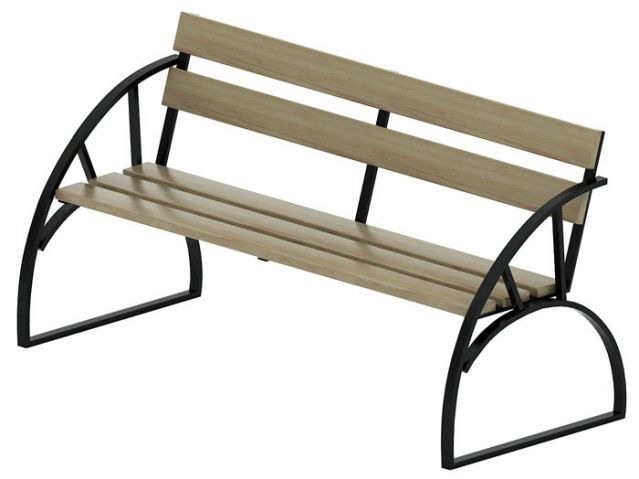 Высота скамейки: 900 мм, длина: 1500 мм, ширина: 700 мм.а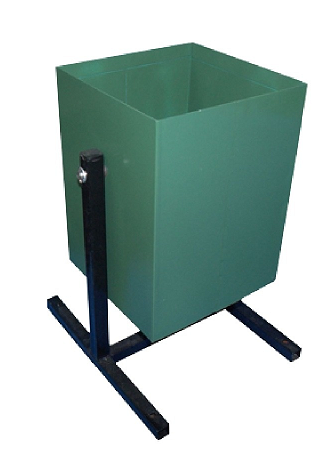 Высота урны: 700 мм, длина: 500 мм, ширина: 500 мм. Пример оформления дизайн-проекта благоустройства дворовой территории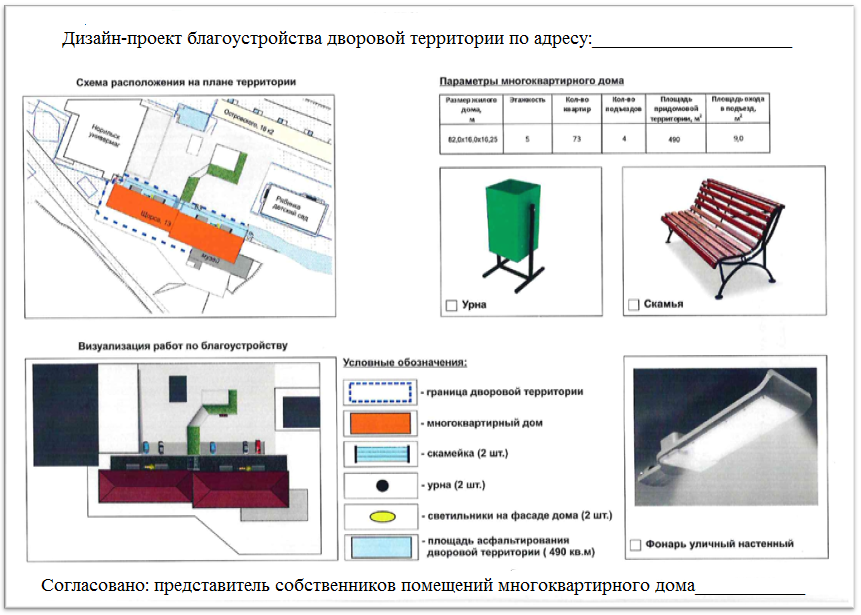 Приложение № 9к муниципальной программе «Формирование современной городской среды на 2018-2026 годы»Порядок включения предложений заинтересованных лиц о включении дворовой и общественной территории в муниципальную программу «Формирование современной городской среды на 2018-2026 годы» 1. Общие положения1.1. Настоящий порядок определяет механизм отбора дворовых и общественных территорий для включения в муниципальную программу «Формирование современной городской среды на 2018-2026 годы» (далее по тексту – Муниципальная программа) в целях улучшения городского облика  и вовлечения жителей в развитие территорий.1.2. Организатором отбора дворовых территорий многоквартирных домов является Администрация ЗАТО г. Железногорск (далее по тексту —  организатор отбора).1.2.1. К обязанностям организатора отбора относятся:1) опубликование на официальном сайте на официальном сайте Администрации ЗАТО г. Железногорск в информационно-телекоммуникационной сети «Интернет» (далее по тексту — официальный сайт), а также в средствах массовой информации за 5 календарных дней до начала приема заявок на участие в отборе дворовых территорий многоквартирных домов следующей информации: − сроки подачи предложений, сроки проведения отбора предложений; − ответственные лица за проведение отбора предложений, определенные составом, утвержденным постановлением Администрации ЗАТО г. Железногорск; − время и место приема предложений на участие в отборе дворовых территорий многоквартирных домов; 2) организация приема предложений;3) оказание консультационно-методической помощи участникам отбора дворовых территорий многоквартирных домов;4) организация работы Общественной комиссии, сформированной в соответствии с порядком, утвержденным постановлением Администрации ЗАТО г. Железногорск;5) опубликование результатов отбора дворовых территорий многоквартирных домов на официальном сайте, а также в средствах массовой информации.1.3. Организатором отбора общественных территорий является Администрация ЗАТО г. Железногорск (Управление градостроительства Администрации ЗАТО г. Железногорск) (далее – организатор отбора общественных территорий).1.3.1. К обязанностям организатора отбора общественных территорий относятся:1) опубликование на официальном сайте информации об отборе общественной территории, подлежащей благоустройству, в которой в обязательном порядке отражается:а) перечень объектов, их характеристика, описание функционального назначения, место расположения (адрес), анализ проблем, задачи по её  развитию;б) перечень мест для получения бюллетеней и голосования по  отбору общественной территории для благоустройства в первоочередном порядке;в) сроки проведения отбора;г) ответственные лица;2) проведение опроса граждан и выбор общественной территории;3) организация обсуждения и выработки проектов благоустройства общественной территории;4) организация работы Общественной комиссии;5) опубликование результатов отбора общественной территории и выработанного проекта ее благоустройства на официальном сайте, а также в средствах массовой информации.В голосовании могут принимать участие граждане Российской Федерации, достигшие 14-летнего возраста и имеющие регистрацию места жительства на территории ЗАТО Железногорск2. Условия включения дворовых и общественных  территорий в Муниципальную программу2.1. Под дворовыми территориями понимается совокупность территорий, прилегающих к многоквартирным домам, с расположенными на них объектами, предназначенными для обслуживания и эксплуатации таких домов, и элементами благоустройства этих территорий, в том числе местами стоянки автотранспортных средств, тротуарами и автомобильными дорогами, включая автомобильные дороги, образующие проезды к территориям, прилегающим к многоквартирным домам.2.2.Условия включения дворовой территории в Муниципальную программу определены Порядком представления, рассмотрения и оценки предложений по включению дворовых территорий в муниципальную программу «Формирование современной городской среды на 2018-2026 годы», утвержденным постановлением Администрации ЗАТО г. Железногорск.2.3. Включение общественной территории в Адресный перечень всех общественных территорий, нуждающихся в благоустройстве (с учетом их физического состояния общественной территории) и подлежащих благоустройству в соответствующем периоде происходит по результатам голосования граждан и подведения результатов голосования Общественной комиссией по развитию городской среды.2.4. Администрация ЗАТО г. Железногорск имеет право исключить из адресного перечня дворовых и общественных территорий, подлежащих благоустройству в рамках реализации Муниципальной программы, территории, расположенные вблизи многоквартирных дворов, физический износ основных конструктивных элементов (крыша, стены, фундамент) которых превышает 70 процентов, а также территории, которые планируются к изъятию для муниципальных или государственных нужд в соответствии с генеральным планом ЗАТО Железногорск  при условии одобрения решения об исключении указанных территорий из адресного перечня дворовых и общественных территорий Общественной комиссией в порядке, установленном такой комиссией.2.5. Администрация ЗАТО г. Железногорск имеет право исключить из адресного перечня дворовых территорий, подлежащих благоустройству в рамках реализации Муниципальной программы, дворовые территории, собственники помещений многоквартирных домов которых приняли решение об отказе от благоустройства дворовой территории в рамках реализации Муниципальной программы или не приняли решение о благоустройстве дворовой территории в сроки, установленные Муниципальной программой. При этом исключение  дворовой территории возможно только при условии одобрения решения об исключении указанных территорий из адресного перечня дворовых территорий Общественной комиссией в порядке, установленном такой комиссией.3. Порядок подачи документов для проведения отбора предложений по благоустройству дворовой территории3.1. Заявки на участие в Муниципальной программе направляются заинтересованными лицами в управляющую организацию (для подготовки документов, необходимых при проведении собрания собственников, а также для формирования предложения по включению дворовой территории в Муниципальную программу) или в Администрацию ЗАТО г. Железногорск (г. Железногорск, ул. 22 Партсъезда, 21, каб. 421), а также на адрес электронной почты: akulshina@adm.k26.ru (для последующего направления в управляющую организацию). Заявка на участие в Муниципальной программе — это волеизъявление граждан, проживающих в многоквартирном доме, о необходимости проведения работ по благоустройству дворовой территории. Заявка может содержать информацию о текущем состоянии дворовой территории и желаниях благоустроить, должна содержать фамилию, имя, отчество (при наличии), контактный телефон заявителя, а также согласие на участие в организации проведения общего собрания собственников многоквартирного дома для принятия решений по благоустройству.3.2. После проведения собрания собственников в Администрацию ЗАТО г. Железногорск направляются нарочно Предложения о включении дворовой территории в Муниципальную программу.3.3. Предложение включает в себя пакет документов:а) заявку о включении придомовой территории в адресный перечень благоустройства дворовых территорий муниципальной программы от лица, уполномоченного общим собранием собственников многоквартирного дома на представление Предложения, с указанием следующей информации: фамилия, имя, отчество (при наличии) уполномоченного лица, номер контактного телефона; адрес многоквартирного дома, дворовая территория которого подлежит  благоустройству (населенный пункт, улица, номер дома); б) копию протокола общего собрания собственников помещений многоквартирных домов, отражающего решение вопросов, указанных в п.2.1. Порядка представления, рассмотрения и оценки предложений по включению дворовых территорий в муниципальную программу «Формирование современной городской среды на 2018-2026 годы», утвержденного постановлением Администрации ЗАТО г. Железногорск;в) пояснительную записку, отражающую общие сведения о дворовой территории: количество проживающих, количество квартир, находящихся в домах, прилегающих к дворовой территории, состав элементов благоустройства, с описанием планируемых работ по благоустройству, общую площадь дворовой территории, площадь благоустраиваемой территории, кадастровый номер земельного участка, информацию о техническом состоянии подъездов к дворовой территории;г) цветные фотоматериалы, отражающие фактическое состояние дворовой территории;д) информацию об общественной деятельности собственников по благоустройству дворовой территории (проведение субботников, участие в конкурсах на лучший двор, разбивка клумб и тому подобное) за последние пять лет;е) информацию от организации, осуществляющей управление многоквартирным домом, об уровне оплаты за жилое помещение и коммунальные услуги по состоянию на 1 января  года, в котором направляется Предложение по многоквартирному дому, дворовая территория которого подлежит благоустройству.ж) информацию от организации, осуществляющей управление многоквартирным домом, о том, что в период благоустройства дворовой территории проведение капитального, текущего ремонтов общего имущества многоквартирного дома, наружных коммунальных и иных сетей (коммуникаций) не будет производиться. Информацию об отсутствии, в период благоустройства дворовой территории, ремонта наружных коммунальных и иных сетей (коммуникаций) от собственников данных коммуникаций.В случае планируемых вышеуказанных работ информация должна содержать обязательство управляющей организации о предоставлении согласованного графика производства работ с лицами, которые планируют  производить такие работы.з) Ф.И.О., контактные данные представителя (представителей) заинтересованных лиц, уполномоченных на представление Предложений, согласование дизайн-проекта благоустройства дворовой территории, а также на участие в контроле за выполнением работ по благоустройству дворовой территории, в том числе промежуточном, и их приемке;и) дизайн-проект, согласованный общественной комиссией, лицом, уполномоченным от лица собственников, дефектную ведомость и сметный расчёт стоимости благоустройства дворовых территорий; к) копию протокола собрания собственников о выборе способа управления многоквартирным домом; л) копию протокола собрания собственников об избрании совета многоквартирного дома (при принятии такого решения);м) документы, необходимые для рассмотрения вопроса о включении дворовой территории в муниципальную программу, предоставляемые по инициативе заявителя;н) паспорт благоустройства дворовой территории, составленный по итогам инвентаризации дворовой территории, проведенной в порядке, установленном постановлением Правительства Красноярского края от 18.07.2017 № 415-п.3.4. Организатор отбора регистрирует предложения в день их поступления в реестре в порядке очередности поступления, проставляя отметку на заявке с указанием даты, времени и порядкового номера.3.5. В отношении одной дворовой территории может быть подано только одно предложение на участие в отборе дворовых территорий многоквартирных домов.3.6. Если предложение на участие в отборе дворовых территорий многоквартирных домов подано по истечении срока подачи предложений, либо предоставлены документы не в полном объеме, установленном п. 3.3 настоящего порядка, предложение к участию в отборе не допускается. О причинах не допуска к отбору сообщается уполномоченному лицу в письменном виде не позднее трех рабочих дней со дня поступления документов.4. Порядок оценки и отбора поступивших предложений по благоустройству дворовой территории4.1. Общественная комиссия проводит отбор представленных предложений, в целях включения дворовых территорий в Муниципальную программу, по балльной системе, исходя из критериев отбора, в срок не более пяти рабочих дней с даты окончания срока подачи.4.2. Общественная комиссия рассматривает предложения на участие в отборе на соответствие требованиям и условиям, установленным настоящими порядком, о чем составляется протокол рассмотрения и оценки предложений на участие в отборе (далее по тексту — протокол оценки), в котором в обязательном порядке оцениваются предложения на участие в отборе всех участников отбора, с указанием набранных ими баллов.4.3. Общественная комиссия проводит проверку данных, представленных участниками отбора, путем рассмотрения представленного пакета документов, при необходимости выезжает на место.4.4. Включению в Муниципальную программу подлежат все дворовые территории, нуждающиеся в благоустройстве (с учетом их физического состояния) и подлежащие благоустройству в указанный период исходя из минимального (дополнительного) перечня работ по благоустройству.Физическое состояние дворовой территории и необходимость ее благоустройства определяется по результатам инвентаризации дворовой территории, проведенной в порядке, установленном постановлением Правительства Красноярского края от 18.07.2017 № 415-п, а также Общественной комиссией по развитию городской среды при поступлении заявления в неё о необходимости внесения изменения в паспорт благоустройства дворовой территории.Очередность включения в Муниципальную программу определяется по наибольшему количеству баллов.  В случае, если несколько дворовых территорий наберут одинаковое количество баллов, очередность включения в Муниципальную программу определяется по времени и дате подачи предложения.4.5. Решение Общественной комиссии оформляется протоколом, подписанным председателем, с приложением таблицы подсчета баллов, который размещается на официальном сайте, а также в средствах массовой информации.4.6. В течение 5 рабочих дней со дня утверждения Муниципальной программы, заявителю направляется уведомление о включении дворовой территории в адресный перечень благоустройства дворовых территорий Муниципальной программы и предоставлении субсидии.Наименование муниципальной программыФормирование современной городской среды на 2018-2026 годы (далее – Программа)Основания для разработки муниципальной программыСтатья 179 Бюджетного кодекса Российской Федерации, Федеральный закон от 06.10.2003 № 131-ФЗ «Об общих принципах организации местного самоуправления в Российской Федерации», Федеральный приоритетный проект «Формирование комфортной городской среды», Приказ Минстроя России от 18.03.2019 № 162/пр "Об утверждении методических рекомендаций по подготовке государственных программ субъектов Российской Федерации и муниципальных программ формирования современной городской среды в рамках реализации федерального проекта «Формирование комфортной городской среды»", Постановление Правительства РФ от 30.12.2017 № 1710 «Об утверждении государственной программы Российской Федерации "Обеспечение доступным и комфортным жильем и коммунальными услугами граждан Российской Федерации», Постановление Правительства Красноярского края от 29.08.2017 № 512-п "Об утверждении государственной программы Красноярского края «Содействие органам местного самоуправления в формировании современной городской среды»", Устав ЗАТО Железногорск постановление Администрации ЗАТО г. Железногорск от 21.08.2013 № 1301 «Об утверждении Порядка принятия решений о разработке, формировании и реализации муниципальных программ ЗАТО Железногорск», постановление Администрации ЗАТО г. Железногорск от 30.07.2013 № 1207 «Об утверждении перечня муниципальных программ ЗАТО Железногорск»Разработчик муниципальной программыУправление городского хозяйства Администрации ЗАТО г. ЖелезногорскИсполнители муниципальной программыАдминистрация ЗАТО г. Железногорск,Муниципальное казенное учреждение «Управление имущественным комплексом»Перечень подпрограмм и отдельных мероприятий муниципальной программыВ реализации Программы подпрограммы не выделяются.Отдельные мероприятия Программы:1. Создание условий для вовлечения граждан и организаций в процесс формирования современной городской среды;2. Инвентаризация уровня благоустройства индивидуальных жилых домов и земельных участков, предоставленных для их размещения, с целью заключения по результатам инвентаризации соглашений с собственниками (пользователями) указанных домов (собственниками (пользователями) земельных участков) об их благоустройстве не позднее 2026 года, в соответствии с требованиями правил благоустройства;3. Расходы на реализацию мероприятий по благоустройству, направленных на формирование современной городской среды;4. Благоустройство объектов недвижимого имущества (включая объекты незавершенного строительства) и земельных участков, находящихся в собственности (пользовании) юридических лиц и индивидуальных предпринимателей, за счет средств указанных лиц в соответствии с требованиями правил благоустройства;5. Реализация комплекса мероприятий по благоустройству по результатам Всероссийского конкурса лучших проектов создания комфортной городской среды;6. Расходы на реализацию мероприятий по благоустройству территорий;7. Резерв средств на исполнение условий соглашений о предоставлении межбюджетных трансфертов из вышестоящего бюджета в рамках муниципальной программы «Формирование современной городской среды на 2018-2026 годы»;8. Расходы на благоустройство общественной территории «Бульвар Андреева ул. Андреева на участке от ул. Школьная до ул. Кирова»;9. Расходы на благоустройство улицы ЛенинаЦели муниципальной программыПовышение качества и комфорта среды проживания на территории ЗАТО ЖелезногорскЗадачи муниципальной программы1. Повышение степени вовлеченности заинтересованных граждан, организаций в реализацию мероприятий по благоустройству территории ЗАТО Железногорск;2. Обеспечение проведения мероприятий по благоустройству территорий ЗАТО ЖелезногорскЭтапы и сроки реализациимуниципальной программыСроки реализации Программы - 2018-2026 годы. 2018 год – 1 этап, 2019 год – 2 этап, 2020 год – 3 этап 2021  год – 4 этап, 2022 год – 5 этап, 2023 год – 6 этап, 2024 год – 7 этап. 2025 – 8 этап, 2026 - 9 этапПеречень целевых показателей и показателей результативности муниципальной программы с указанием планируемых к достижению значений в результате реализации муниципальной программы (приложение к паспорту муниципальной программы)Приложение   к паспорту ПрограммыИнформация по ресурсному обеспечению муниципальной программы, в том числе в разбивке по источникам финансирования по годам реализации программыФинансирование программы составит 308 444 612,72 руб., в том числе за счет средств: федерального бюджета –130 234 629,35руб.,краевого бюджета – 165 817 478,13 руб.,местного бюджета –12 392 505,24 руб., или в том числе по годам:из федерального бюджета:2024 г. —130 234 629,35 руб.,2025 г. — 0,00 руб.,2026 г. — 0,00 руб.,из краевого бюджета:2024 г. —161 656 452,73руб.,2025 г. — 2 080 512,70 руб.,2026 г. — 2 080 512,70 руб.,из местного бюджета:2024 г. — 12 150 159,24 руб.,2025 г. — 121 173,00 руб.,     2026 г. — 121 173,00 руб.Перечень целевых показателей и показателей результативности муниципальной программы, с указанием планируемых к достижению значений в результате реализации муниципальной программыПеречень целевых показателей и показателей результативности муниципальной программы, с указанием планируемых к достижению значений в результате реализации муниципальной программыПеречень целевых показателей и показателей результативности муниципальной программы, с указанием планируемых к достижению значений в результате реализации муниципальной программыПеречень целевых показателей и показателей результативности муниципальной программы, с указанием планируемых к достижению значений в результате реализации муниципальной программыПеречень целевых показателей и показателей результативности муниципальной программы, с указанием планируемых к достижению значений в результате реализации муниципальной программыПеречень целевых показателей и показателей результативности муниципальной программы, с указанием планируемых к достижению значений в результате реализации муниципальной программыПеречень целевых показателей и показателей результативности муниципальной программы, с указанием планируемых к достижению значений в результате реализации муниципальной программыПеречень целевых показателей и показателей результативности муниципальной программы, с указанием планируемых к достижению значений в результате реализации муниципальной программыПеречень целевых показателей и показателей результативности муниципальной программы, с указанием планируемых к достижению значений в результате реализации муниципальной программыПеречень целевых показателей и показателей результативности муниципальной программы, с указанием планируемых к достижению значений в результате реализации муниципальной программыПеречень целевых показателей и показателей результативности муниципальной программы, с указанием планируемых к достижению значений в результате реализации муниципальной программыПеречень целевых показателей и показателей результативности муниципальной программы, с указанием планируемых к достижению значений в результате реализации муниципальной программыПеречень целевых показателей и показателей результативности муниципальной программы, с указанием планируемых к достижению значений в результате реализации муниципальной программыПеречень целевых показателей и показателей результативности муниципальной программы, с указанием планируемых к достижению значений в результате реализации муниципальной программыПеречень целевых показателей и показателей результативности муниципальной программы, с указанием планируемых к достижению значений в результате реализации муниципальной программыПеречень целевых показателей и показателей результативности муниципальной программы, с указанием планируемых к достижению значений в результате реализации муниципальной программыПеречень целевых показателей и показателей результативности муниципальной программы, с указанием планируемых к достижению значений в результате реализации муниципальной программыПеречень целевых показателей и показателей результативности муниципальной программы, с указанием планируемых к достижению значений в результате реализации муниципальной программыПеречень целевых показателей и показателей результативности муниципальной программы, с указанием планируемых к достижению значений в результате реализации муниципальной программы№п/пЦели, задачи, показателиЕдиница измеренияЕдиница измеренияЕдиница измеренияВес показателяВес показателяВес показателяИсточник информацииИсточник информации2022 год2022 год2022 год2023 год2024 год2024 год2025 год2026 год2026 год1.Цель программы: Повышение качества и комфорта среды проживания на территории ЗАТО ЖелезногорскЦель программы: Повышение качества и комфорта среды проживания на территории ЗАТО ЖелезногорскЦель программы: Повышение качества и комфорта среды проживания на территории ЗАТО ЖелезногорскЦель программы: Повышение качества и комфорта среды проживания на территории ЗАТО ЖелезногорскЦель программы: Повышение качества и комфорта среды проживания на территории ЗАТО ЖелезногорскЦель программы: Повышение качества и комфорта среды проживания на территории ЗАТО ЖелезногорскЦель программы: Повышение качества и комфорта среды проживания на территории ЗАТО ЖелезногорскЦель программы: Повышение качества и комфорта среды проживания на территории ЗАТО ЖелезногорскЦель программы: Повышение качества и комфорта среды проживания на территории ЗАТО ЖелезногорскЦель программы: Повышение качества и комфорта среды проживания на территории ЗАТО ЖелезногорскЦель программы: Повышение качества и комфорта среды проживания на территории ЗАТО ЖелезногорскЦель программы: Повышение качества и комфорта среды проживания на территории ЗАТО ЖелезногорскЦель программы: Повышение качества и комфорта среды проживания на территории ЗАТО ЖелезногорскЦель программы: Повышение качества и комфорта среды проживания на территории ЗАТО ЖелезногорскЦель программы: Повышение качества и комфорта среды проживания на территории ЗАТО ЖелезногорскЦель программы: Повышение качества и комфорта среды проживания на территории ЗАТО ЖелезногорскЦелевой показатель 1: Доля благоустроенных дворовых территорий в общем количестве дворовых территорий многоквартирных домов в муниципальном образовании%%xxxУправляющие организации, паспорт благоустройства дворовых территорийУправляющие организации, паспорт благоустройства дворовых территорийУправляющие организации, паспорт благоустройства дворовых территорий74,8374,8374,8375,5270,6570,6571,3572,0472,04Целевой показатель 2: Доля благоустроенных  общественных территорий муниципального образования по результатам инвентаризации 2021 года%%xxxУправление градостроительства, паспорт благоустройства общественных пространствУправление градостроительства, паспорт благоустройства общественных пространствУправление градостроительства, паспорт благоустройства общественных пространств95,2495,2495,2496,697,297,297,9698,6498,64Целевой показатель 3: Доля граждан, принявших участие в решении вопросов развития  городской среды от общего количества граждан в возрасте от 14 лет, проживающих в ЗАТО Железногорск %%xxxСекретарь общественной комиссии по развитию городской средыСекретарь общественной комиссии по развитию городской средыСекретарь общественной комиссии по развитию городской среды20,1320,1320,132530303030301.1.Задача 1. Повышение степени вовлеченности заинтересованных граждан, организаций в реализацию мероприятий по благоустройству территории ЗАТО ЖелезногорскЗадача 1. Повышение степени вовлеченности заинтересованных граждан, организаций в реализацию мероприятий по благоустройству территории ЗАТО ЖелезногорскЗадача 1. Повышение степени вовлеченности заинтересованных граждан, организаций в реализацию мероприятий по благоустройству территории ЗАТО ЖелезногорскЗадача 1. Повышение степени вовлеченности заинтересованных граждан, организаций в реализацию мероприятий по благоустройству территории ЗАТО ЖелезногорскЗадача 1. Повышение степени вовлеченности заинтересованных граждан, организаций в реализацию мероприятий по благоустройству территории ЗАТО ЖелезногорскЗадача 1. Повышение степени вовлеченности заинтересованных граждан, организаций в реализацию мероприятий по благоустройству территории ЗАТО ЖелезногорскЗадача 1. Повышение степени вовлеченности заинтересованных граждан, организаций в реализацию мероприятий по благоустройству территории ЗАТО ЖелезногорскЗадача 1. Повышение степени вовлеченности заинтересованных граждан, организаций в реализацию мероприятий по благоустройству территории ЗАТО ЖелезногорскЗадача 1. Повышение степени вовлеченности заинтересованных граждан, организаций в реализацию мероприятий по благоустройству территории ЗАТО ЖелезногорскЗадача 1. Повышение степени вовлеченности заинтересованных граждан, организаций в реализацию мероприятий по благоустройству территории ЗАТО ЖелезногорскЗадача 1. Повышение степени вовлеченности заинтересованных граждан, организаций в реализацию мероприятий по благоустройству территории ЗАТО ЖелезногорскЗадача 1. Повышение степени вовлеченности заинтересованных граждан, организаций в реализацию мероприятий по благоустройству территории ЗАТО ЖелезногорскЗадача 1. Повышение степени вовлеченности заинтересованных граждан, организаций в реализацию мероприятий по благоустройству территории ЗАТО ЖелезногорскЗадача 1. Повышение степени вовлеченности заинтересованных граждан, организаций в реализацию мероприятий по благоустройству территории ЗАТО ЖелезногорскЗадача 1. Повышение степени вовлеченности заинтересованных граждан, организаций в реализацию мероприятий по благоустройству территории ЗАТО ЖелезногорскЗадача 1. Повышение степени вовлеченности заинтересованных граждан, организаций в реализацию мероприятий по благоустройству территории ЗАТО ЖелезногорскЗадача 1. Повышение степени вовлеченности заинтересованных граждан, организаций в реализацию мероприятий по благоустройству территории ЗАТО ЖелезногорскЗадача 1. Повышение степени вовлеченности заинтересованных граждан, организаций в реализацию мероприятий по благоустройству территории ЗАТО ЖелезногорскМероприятие 1: Создание условий для вовлечения граждан и организаций в процесс формирования современной городской средыМероприятие 1: Создание условий для вовлечения граждан и организаций в процесс формирования современной городской средыМероприятие 1: Создание условий для вовлечения граждан и организаций в процесс формирования современной городской средыМероприятие 1: Создание условий для вовлечения граждан и организаций в процесс формирования современной городской средыМероприятие 1: Создание условий для вовлечения граждан и организаций в процесс формирования современной городской средыМероприятие 1: Создание условий для вовлечения граждан и организаций в процесс формирования современной городской средыМероприятие 1: Создание условий для вовлечения граждан и организаций в процесс формирования современной городской средыМероприятие 1: Создание условий для вовлечения граждан и организаций в процесс формирования современной городской средыМероприятие 1: Создание условий для вовлечения граждан и организаций в процесс формирования современной городской средыМероприятие 1: Создание условий для вовлечения граждан и организаций в процесс формирования современной городской средыМероприятие 1: Создание условий для вовлечения граждан и организаций в процесс формирования современной городской средыМероприятие 1: Создание условий для вовлечения граждан и организаций в процесс формирования современной городской средыМероприятие 1: Создание условий для вовлечения граждан и организаций в процесс формирования современной городской средыМероприятие 1: Создание условий для вовлечения граждан и организаций в процесс формирования современной городской средыМероприятие 1: Создание условий для вовлечения граждан и организаций в процесс формирования современной городской средыМероприятие 1: Создание условий для вовлечения граждан и организаций в процесс формирования современной городской средыМероприятие 1: Создание условий для вовлечения граждан и организаций в процесс формирования современной городской средыМероприятие 1: Создание условий для вовлечения граждан и организаций в процесс формирования современной городской среды1.1.1.Количество совещаний общественной комиссии по развитию городской средыед.ед.0,030,030,03Секретарь общественной комиссии по развитию городской средыСекретарь общественной комиссии по развитию городской средыСекретарь общественной комиссии по развитию городской средыСекретарь общественной комиссии по развитию городской среды373721888881.1.2.Количество предложений, поступивших по итогам общественного обсуждения проекта Программыед. ед. 0,050,050,05Секретарь общественной комиссии по развитию городской средыСекретарь общественной комиссии по развитию городской средыСекретарь общественной комиссии по развитию городской средыСекретарь общественной комиссии по развитию городской среды000331111.1.3.Количество граждан, принявших участие в решении вопросов развития  городской среды от общего количества граждан в возрасте от 14 лет, проживающих в ЗАТО Железногорск ед.ед.0,050,050,05Отдел общественных связейОтдел общественных связейОтдел общественных связейОтдел общественных связей1521515215196752335223352233522335223352Мероприятие 2: Инвентаризация уровня благоустройства индивидуальных жилых домов и земельных участков, предоставленных для их размещения, с целью заключения по результатам инвентаризации соглашений с собственниками (пользователями) указанных домов (собственниками (пользователями) земельных участков) об их благоустройстве не позднее  2026 года, в соответствии с требованиями правил благоустройстваМероприятие 2: Инвентаризация уровня благоустройства индивидуальных жилых домов и земельных участков, предоставленных для их размещения, с целью заключения по результатам инвентаризации соглашений с собственниками (пользователями) указанных домов (собственниками (пользователями) земельных участков) об их благоустройстве не позднее  2026 года, в соответствии с требованиями правил благоустройстваМероприятие 2: Инвентаризация уровня благоустройства индивидуальных жилых домов и земельных участков, предоставленных для их размещения, с целью заключения по результатам инвентаризации соглашений с собственниками (пользователями) указанных домов (собственниками (пользователями) земельных участков) об их благоустройстве не позднее  2026 года, в соответствии с требованиями правил благоустройстваМероприятие 2: Инвентаризация уровня благоустройства индивидуальных жилых домов и земельных участков, предоставленных для их размещения, с целью заключения по результатам инвентаризации соглашений с собственниками (пользователями) указанных домов (собственниками (пользователями) земельных участков) об их благоустройстве не позднее  2026 года, в соответствии с требованиями правил благоустройстваМероприятие 2: Инвентаризация уровня благоустройства индивидуальных жилых домов и земельных участков, предоставленных для их размещения, с целью заключения по результатам инвентаризации соглашений с собственниками (пользователями) указанных домов (собственниками (пользователями) земельных участков) об их благоустройстве не позднее  2026 года, в соответствии с требованиями правил благоустройстваМероприятие 2: Инвентаризация уровня благоустройства индивидуальных жилых домов и земельных участков, предоставленных для их размещения, с целью заключения по результатам инвентаризации соглашений с собственниками (пользователями) указанных домов (собственниками (пользователями) земельных участков) об их благоустройстве не позднее  2026 года, в соответствии с требованиями правил благоустройстваМероприятие 2: Инвентаризация уровня благоустройства индивидуальных жилых домов и земельных участков, предоставленных для их размещения, с целью заключения по результатам инвентаризации соглашений с собственниками (пользователями) указанных домов (собственниками (пользователями) земельных участков) об их благоустройстве не позднее  2026 года, в соответствии с требованиями правил благоустройстваМероприятие 2: Инвентаризация уровня благоустройства индивидуальных жилых домов и земельных участков, предоставленных для их размещения, с целью заключения по результатам инвентаризации соглашений с собственниками (пользователями) указанных домов (собственниками (пользователями) земельных участков) об их благоустройстве не позднее  2026 года, в соответствии с требованиями правил благоустройстваМероприятие 2: Инвентаризация уровня благоустройства индивидуальных жилых домов и земельных участков, предоставленных для их размещения, с целью заключения по результатам инвентаризации соглашений с собственниками (пользователями) указанных домов (собственниками (пользователями) земельных участков) об их благоустройстве не позднее  2026 года, в соответствии с требованиями правил благоустройстваМероприятие 2: Инвентаризация уровня благоустройства индивидуальных жилых домов и земельных участков, предоставленных для их размещения, с целью заключения по результатам инвентаризации соглашений с собственниками (пользователями) указанных домов (собственниками (пользователями) земельных участков) об их благоустройстве не позднее  2026 года, в соответствии с требованиями правил благоустройстваМероприятие 2: Инвентаризация уровня благоустройства индивидуальных жилых домов и земельных участков, предоставленных для их размещения, с целью заключения по результатам инвентаризации соглашений с собственниками (пользователями) указанных домов (собственниками (пользователями) земельных участков) об их благоустройстве не позднее  2026 года, в соответствии с требованиями правил благоустройстваМероприятие 2: Инвентаризация уровня благоустройства индивидуальных жилых домов и земельных участков, предоставленных для их размещения, с целью заключения по результатам инвентаризации соглашений с собственниками (пользователями) указанных домов (собственниками (пользователями) земельных участков) об их благоустройстве не позднее  2026 года, в соответствии с требованиями правил благоустройстваМероприятие 2: Инвентаризация уровня благоустройства индивидуальных жилых домов и земельных участков, предоставленных для их размещения, с целью заключения по результатам инвентаризации соглашений с собственниками (пользователями) указанных домов (собственниками (пользователями) земельных участков) об их благоустройстве не позднее  2026 года, в соответствии с требованиями правил благоустройстваМероприятие 2: Инвентаризация уровня благоустройства индивидуальных жилых домов и земельных участков, предоставленных для их размещения, с целью заключения по результатам инвентаризации соглашений с собственниками (пользователями) указанных домов (собственниками (пользователями) земельных участков) об их благоустройстве не позднее  2026 года, в соответствии с требованиями правил благоустройстваМероприятие 2: Инвентаризация уровня благоустройства индивидуальных жилых домов и земельных участков, предоставленных для их размещения, с целью заключения по результатам инвентаризации соглашений с собственниками (пользователями) указанных домов (собственниками (пользователями) земельных участков) об их благоустройстве не позднее  2026 года, в соответствии с требованиями правил благоустройстваМероприятие 2: Инвентаризация уровня благоустройства индивидуальных жилых домов и земельных участков, предоставленных для их размещения, с целью заключения по результатам инвентаризации соглашений с собственниками (пользователями) указанных домов (собственниками (пользователями) земельных участков) об их благоустройстве не позднее  2026 года, в соответствии с требованиями правил благоустройстваМероприятие 2: Инвентаризация уровня благоустройства индивидуальных жилых домов и земельных участков, предоставленных для их размещения, с целью заключения по результатам инвентаризации соглашений с собственниками (пользователями) указанных домов (собственниками (пользователями) земельных участков) об их благоустройстве не позднее  2026 года, в соответствии с требованиями правил благоустройстваМероприятие 2: Инвентаризация уровня благоустройства индивидуальных жилых домов и земельных участков, предоставленных для их размещения, с целью заключения по результатам инвентаризации соглашений с собственниками (пользователями) указанных домов (собственниками (пользователями) земельных участков) об их благоустройстве не позднее  2026 года, в соответствии с требованиями правил благоустройства1.2.1.Количество мероприятий по инвентаризации уровня благоустройства индивидуальных жилых домов и земельных участков, предоставленных для их размещения,  с целью заключения по результатам инвентаризации соглашений с собственниками (пользователями) указанных домов (собственниками (пользователями) земельных участков) об их благоустройстве не позднее  2026 года, в соответствии с требованиями правил благоустройстваКоличество мероприятий по инвентаризации уровня благоустройства индивидуальных жилых домов и земельных участков, предоставленных для их размещения,  с целью заключения по результатам инвентаризации соглашений с собственниками (пользователями) указанных домов (собственниками (пользователями) земельных участков) об их благоустройстве не позднее  2026 года, в соответствии с требованиями правил благоустройстваед.ед.ед.0,020,020,02Управление градостроительства002233111Задача 2. Обеспечение проведения мероприятий по благоустройству территорий ЗАТО ЖелезногорскЗадача 2. Обеспечение проведения мероприятий по благоустройству территорий ЗАТО ЖелезногорскЗадача 2. Обеспечение проведения мероприятий по благоустройству территорий ЗАТО ЖелезногорскЗадача 2. Обеспечение проведения мероприятий по благоустройству территорий ЗАТО ЖелезногорскЗадача 2. Обеспечение проведения мероприятий по благоустройству территорий ЗАТО ЖелезногорскЗадача 2. Обеспечение проведения мероприятий по благоустройству территорий ЗАТО ЖелезногорскЗадача 2. Обеспечение проведения мероприятий по благоустройству территорий ЗАТО ЖелезногорскЗадача 2. Обеспечение проведения мероприятий по благоустройству территорий ЗАТО ЖелезногорскЗадача 2. Обеспечение проведения мероприятий по благоустройству территорий ЗАТО ЖелезногорскЗадача 2. Обеспечение проведения мероприятий по благоустройству территорий ЗАТО ЖелезногорскЗадача 2. Обеспечение проведения мероприятий по благоустройству территорий ЗАТО ЖелезногорскЗадача 2. Обеспечение проведения мероприятий по благоустройству территорий ЗАТО ЖелезногорскЗадача 2. Обеспечение проведения мероприятий по благоустройству территорий ЗАТО ЖелезногорскЗадача 2. Обеспечение проведения мероприятий по благоустройству территорий ЗАТО ЖелезногорскЗадача 2. Обеспечение проведения мероприятий по благоустройству территорий ЗАТО ЖелезногорскЗадача 2. Обеспечение проведения мероприятий по благоустройству территорий ЗАТО ЖелезногорскЗадача 2. Обеспечение проведения мероприятий по благоустройству территорий ЗАТО ЖелезногорскЗадача 2. Обеспечение проведения мероприятий по благоустройству территорий ЗАТО ЖелезногорскМероприятие 3: Расходы на реализацию мероприятий по благоустройству, направленных на формирование современной городской среды;
Мероприятие 7: Резерв средств на исполнение условий соглашений о предоставлении межбюджетных трансфертов из вышестоящего бюджета в рамках муниципальной программы "Формирование современной городской среды на 2018-2026 годы"
Мероприятие 8: Расходы на благоустройство общественной территории "Бульвар Андреева ул. Андреева на участке от ул. Школьная до ул. Кирова" Мероприятие 3: Расходы на реализацию мероприятий по благоустройству, направленных на формирование современной городской среды;
Мероприятие 7: Резерв средств на исполнение условий соглашений о предоставлении межбюджетных трансфертов из вышестоящего бюджета в рамках муниципальной программы "Формирование современной городской среды на 2018-2026 годы"
Мероприятие 8: Расходы на благоустройство общественной территории "Бульвар Андреева ул. Андреева на участке от ул. Школьная до ул. Кирова" Мероприятие 3: Расходы на реализацию мероприятий по благоустройству, направленных на формирование современной городской среды;
Мероприятие 7: Резерв средств на исполнение условий соглашений о предоставлении межбюджетных трансфертов из вышестоящего бюджета в рамках муниципальной программы "Формирование современной городской среды на 2018-2026 годы"
Мероприятие 8: Расходы на благоустройство общественной территории "Бульвар Андреева ул. Андреева на участке от ул. Школьная до ул. Кирова" Мероприятие 3: Расходы на реализацию мероприятий по благоустройству, направленных на формирование современной городской среды;
Мероприятие 7: Резерв средств на исполнение условий соглашений о предоставлении межбюджетных трансфертов из вышестоящего бюджета в рамках муниципальной программы "Формирование современной городской среды на 2018-2026 годы"
Мероприятие 8: Расходы на благоустройство общественной территории "Бульвар Андреева ул. Андреева на участке от ул. Школьная до ул. Кирова" Мероприятие 3: Расходы на реализацию мероприятий по благоустройству, направленных на формирование современной городской среды;
Мероприятие 7: Резерв средств на исполнение условий соглашений о предоставлении межбюджетных трансфертов из вышестоящего бюджета в рамках муниципальной программы "Формирование современной городской среды на 2018-2026 годы"
Мероприятие 8: Расходы на благоустройство общественной территории "Бульвар Андреева ул. Андреева на участке от ул. Школьная до ул. Кирова" Мероприятие 3: Расходы на реализацию мероприятий по благоустройству, направленных на формирование современной городской среды;
Мероприятие 7: Резерв средств на исполнение условий соглашений о предоставлении межбюджетных трансфертов из вышестоящего бюджета в рамках муниципальной программы "Формирование современной городской среды на 2018-2026 годы"
Мероприятие 8: Расходы на благоустройство общественной территории "Бульвар Андреева ул. Андреева на участке от ул. Школьная до ул. Кирова" Мероприятие 3: Расходы на реализацию мероприятий по благоустройству, направленных на формирование современной городской среды;
Мероприятие 7: Резерв средств на исполнение условий соглашений о предоставлении межбюджетных трансфертов из вышестоящего бюджета в рамках муниципальной программы "Формирование современной городской среды на 2018-2026 годы"
Мероприятие 8: Расходы на благоустройство общественной территории "Бульвар Андреева ул. Андреева на участке от ул. Школьная до ул. Кирова" Мероприятие 3: Расходы на реализацию мероприятий по благоустройству, направленных на формирование современной городской среды;
Мероприятие 7: Резерв средств на исполнение условий соглашений о предоставлении межбюджетных трансфертов из вышестоящего бюджета в рамках муниципальной программы "Формирование современной городской среды на 2018-2026 годы"
Мероприятие 8: Расходы на благоустройство общественной территории "Бульвар Андреева ул. Андреева на участке от ул. Школьная до ул. Кирова" Мероприятие 3: Расходы на реализацию мероприятий по благоустройству, направленных на формирование современной городской среды;
Мероприятие 7: Резерв средств на исполнение условий соглашений о предоставлении межбюджетных трансфертов из вышестоящего бюджета в рамках муниципальной программы "Формирование современной городской среды на 2018-2026 годы"
Мероприятие 8: Расходы на благоустройство общественной территории "Бульвар Андреева ул. Андреева на участке от ул. Школьная до ул. Кирова" Мероприятие 3: Расходы на реализацию мероприятий по благоустройству, направленных на формирование современной городской среды;
Мероприятие 7: Резерв средств на исполнение условий соглашений о предоставлении межбюджетных трансфертов из вышестоящего бюджета в рамках муниципальной программы "Формирование современной городской среды на 2018-2026 годы"
Мероприятие 8: Расходы на благоустройство общественной территории "Бульвар Андреева ул. Андреева на участке от ул. Школьная до ул. Кирова" Мероприятие 3: Расходы на реализацию мероприятий по благоустройству, направленных на формирование современной городской среды;
Мероприятие 7: Резерв средств на исполнение условий соглашений о предоставлении межбюджетных трансфертов из вышестоящего бюджета в рамках муниципальной программы "Формирование современной городской среды на 2018-2026 годы"
Мероприятие 8: Расходы на благоустройство общественной территории "Бульвар Андреева ул. Андреева на участке от ул. Школьная до ул. Кирова" Мероприятие 3: Расходы на реализацию мероприятий по благоустройству, направленных на формирование современной городской среды;
Мероприятие 7: Резерв средств на исполнение условий соглашений о предоставлении межбюджетных трансфертов из вышестоящего бюджета в рамках муниципальной программы "Формирование современной городской среды на 2018-2026 годы"
Мероприятие 8: Расходы на благоустройство общественной территории "Бульвар Андреева ул. Андреева на участке от ул. Школьная до ул. Кирова" Мероприятие 3: Расходы на реализацию мероприятий по благоустройству, направленных на формирование современной городской среды;
Мероприятие 7: Резерв средств на исполнение условий соглашений о предоставлении межбюджетных трансфертов из вышестоящего бюджета в рамках муниципальной программы "Формирование современной городской среды на 2018-2026 годы"
Мероприятие 8: Расходы на благоустройство общественной территории "Бульвар Андреева ул. Андреева на участке от ул. Школьная до ул. Кирова" Мероприятие 3: Расходы на реализацию мероприятий по благоустройству, направленных на формирование современной городской среды;
Мероприятие 7: Резерв средств на исполнение условий соглашений о предоставлении межбюджетных трансфертов из вышестоящего бюджета в рамках муниципальной программы "Формирование современной городской среды на 2018-2026 годы"
Мероприятие 8: Расходы на благоустройство общественной территории "Бульвар Андреева ул. Андреева на участке от ул. Школьная до ул. Кирова" Мероприятие 3: Расходы на реализацию мероприятий по благоустройству, направленных на формирование современной городской среды;
Мероприятие 7: Резерв средств на исполнение условий соглашений о предоставлении межбюджетных трансфертов из вышестоящего бюджета в рамках муниципальной программы "Формирование современной городской среды на 2018-2026 годы"
Мероприятие 8: Расходы на благоустройство общественной территории "Бульвар Андреева ул. Андреева на участке от ул. Школьная до ул. Кирова" Мероприятие 3: Расходы на реализацию мероприятий по благоустройству, направленных на формирование современной городской среды;
Мероприятие 7: Резерв средств на исполнение условий соглашений о предоставлении межбюджетных трансфертов из вышестоящего бюджета в рамках муниципальной программы "Формирование современной городской среды на 2018-2026 годы"
Мероприятие 8: Расходы на благоустройство общественной территории "Бульвар Андреева ул. Андреева на участке от ул. Школьная до ул. Кирова" Мероприятие 3: Расходы на реализацию мероприятий по благоустройству, направленных на формирование современной городской среды;
Мероприятие 7: Резерв средств на исполнение условий соглашений о предоставлении межбюджетных трансфертов из вышестоящего бюджета в рамках муниципальной программы "Формирование современной городской среды на 2018-2026 годы"
Мероприятие 8: Расходы на благоустройство общественной территории "Бульвар Андреева ул. Андреева на участке от ул. Школьная до ул. Кирова" Мероприятие 3: Расходы на реализацию мероприятий по благоустройству, направленных на формирование современной городской среды;
Мероприятие 7: Резерв средств на исполнение условий соглашений о предоставлении межбюджетных трансфертов из вышестоящего бюджета в рамках муниципальной программы "Формирование современной городской среды на 2018-2026 годы"
Мероприятие 8: Расходы на благоустройство общественной территории "Бульвар Андреева ул. Андреева на участке от ул. Школьная до ул. Кирова" 1.3.1.Реализованные мероприятия по благоустройству, предусмотренные муниципальной программой формирования современной городской среды (количество обустроенных общественных территорий), не менее ед. накопительным итогом Реализованные мероприятия по благоустройству, предусмотренные муниципальной программой формирования современной городской среды (количество обустроенных общественных территорий), не менее ед. накопительным итогом ед.ед.ед.0,50,50,5Управление градостроительства55778899101.3.2.Реализованные мероприятия по благоустройству, предусмотренные муниципальной программой формирования современной городской среды (количество обустроенных дворовых территорий), накопительным итогом Реализованные мероприятия по благоустройству, предусмотренные муниципальной программой формирования современной городской среды (количество обустроенных дворовых территорий), накопительным итогом ед.ед.ед.0,20,20,2Управление городского хозяйства1891891941942052052102102151.3.3.Среднее значение индекса качества городской средыСреднее значение индекса качества городской средыусловные единицыусловные единицыусловные единицы0,10,10,1Управление градостроительства210210221221239239239239239Мероприятие 4: Благоустройство объектов недвижимого имущества (включая объекты незавершенного строительства) и земельных участков, находящихся в собственности (пользовании) юридических лиц и индивидуальных предпринимателей, за счет средств указанных лиц в соответствии с требованиями правил благоустройстваМероприятие 4: Благоустройство объектов недвижимого имущества (включая объекты незавершенного строительства) и земельных участков, находящихся в собственности (пользовании) юридических лиц и индивидуальных предпринимателей, за счет средств указанных лиц в соответствии с требованиями правил благоустройстваМероприятие 4: Благоустройство объектов недвижимого имущества (включая объекты незавершенного строительства) и земельных участков, находящихся в собственности (пользовании) юридических лиц и индивидуальных предпринимателей, за счет средств указанных лиц в соответствии с требованиями правил благоустройстваМероприятие 4: Благоустройство объектов недвижимого имущества (включая объекты незавершенного строительства) и земельных участков, находящихся в собственности (пользовании) юридических лиц и индивидуальных предпринимателей, за счет средств указанных лиц в соответствии с требованиями правил благоустройстваМероприятие 4: Благоустройство объектов недвижимого имущества (включая объекты незавершенного строительства) и земельных участков, находящихся в собственности (пользовании) юридических лиц и индивидуальных предпринимателей, за счет средств указанных лиц в соответствии с требованиями правил благоустройстваМероприятие 4: Благоустройство объектов недвижимого имущества (включая объекты незавершенного строительства) и земельных участков, находящихся в собственности (пользовании) юридических лиц и индивидуальных предпринимателей, за счет средств указанных лиц в соответствии с требованиями правил благоустройстваМероприятие 4: Благоустройство объектов недвижимого имущества (включая объекты незавершенного строительства) и земельных участков, находящихся в собственности (пользовании) юридических лиц и индивидуальных предпринимателей, за счет средств указанных лиц в соответствии с требованиями правил благоустройстваМероприятие 4: Благоустройство объектов недвижимого имущества (включая объекты незавершенного строительства) и земельных участков, находящихся в собственности (пользовании) юридических лиц и индивидуальных предпринимателей, за счет средств указанных лиц в соответствии с требованиями правил благоустройстваМероприятие 4: Благоустройство объектов недвижимого имущества (включая объекты незавершенного строительства) и земельных участков, находящихся в собственности (пользовании) юридических лиц и индивидуальных предпринимателей, за счет средств указанных лиц в соответствии с требованиями правил благоустройстваМероприятие 4: Благоустройство объектов недвижимого имущества (включая объекты незавершенного строительства) и земельных участков, находящихся в собственности (пользовании) юридических лиц и индивидуальных предпринимателей, за счет средств указанных лиц в соответствии с требованиями правил благоустройстваМероприятие 4: Благоустройство объектов недвижимого имущества (включая объекты незавершенного строительства) и земельных участков, находящихся в собственности (пользовании) юридических лиц и индивидуальных предпринимателей, за счет средств указанных лиц в соответствии с требованиями правил благоустройстваМероприятие 4: Благоустройство объектов недвижимого имущества (включая объекты незавершенного строительства) и земельных участков, находящихся в собственности (пользовании) юридических лиц и индивидуальных предпринимателей, за счет средств указанных лиц в соответствии с требованиями правил благоустройстваМероприятие 4: Благоустройство объектов недвижимого имущества (включая объекты незавершенного строительства) и земельных участков, находящихся в собственности (пользовании) юридических лиц и индивидуальных предпринимателей, за счет средств указанных лиц в соответствии с требованиями правил благоустройстваМероприятие 4: Благоустройство объектов недвижимого имущества (включая объекты незавершенного строительства) и земельных участков, находящихся в собственности (пользовании) юридических лиц и индивидуальных предпринимателей, за счет средств указанных лиц в соответствии с требованиями правил благоустройстваМероприятие 4: Благоустройство объектов недвижимого имущества (включая объекты незавершенного строительства) и земельных участков, находящихся в собственности (пользовании) юридических лиц и индивидуальных предпринимателей, за счет средств указанных лиц в соответствии с требованиями правил благоустройстваМероприятие 4: Благоустройство объектов недвижимого имущества (включая объекты незавершенного строительства) и земельных участков, находящихся в собственности (пользовании) юридических лиц и индивидуальных предпринимателей, за счет средств указанных лиц в соответствии с требованиями правил благоустройстваМероприятие 4: Благоустройство объектов недвижимого имущества (включая объекты незавершенного строительства) и земельных участков, находящихся в собственности (пользовании) юридических лиц и индивидуальных предпринимателей, за счет средств указанных лиц в соответствии с требованиями правил благоустройстваМероприятие 4: Благоустройство объектов недвижимого имущества (включая объекты незавершенного строительства) и земельных участков, находящихся в собственности (пользовании) юридических лиц и индивидуальных предпринимателей, за счет средств указанных лиц в соответствии с требованиями правил благоустройства1.4.1.Количество мероприятий  по благоустройству объектов недвижимого имущества (включая объекты незавершенного строительства) и земельных участков, находящихся в собственности (пользовании) юридических лиц и индивидуальных предпринимателей, за счет средств указанных лиц в соответствии с требованиями правил благоустройстваКоличество мероприятий  по благоустройству объектов недвижимого имущества (включая объекты незавершенного строительства) и земельных участков, находящихся в собственности (пользовании) юридических лиц и индивидуальных предпринимателей, за счет средств указанных лиц в соответствии с требованиями правил благоустройстваед.ед.ед.0,010,010,01Управление градостроительства888888888Мероприятие 5: Реализация комплекса мероприятий по благоустройству по результатам Всероссийского конкурса лучших проектов создания комфортной городской средыМероприятие 5: Реализация комплекса мероприятий по благоустройству по результатам Всероссийского конкурса лучших проектов создания комфортной городской средыМероприятие 5: Реализация комплекса мероприятий по благоустройству по результатам Всероссийского конкурса лучших проектов создания комфортной городской средыМероприятие 5: Реализация комплекса мероприятий по благоустройству по результатам Всероссийского конкурса лучших проектов создания комфортной городской средыМероприятие 5: Реализация комплекса мероприятий по благоустройству по результатам Всероссийского конкурса лучших проектов создания комфортной городской средыМероприятие 5: Реализация комплекса мероприятий по благоустройству по результатам Всероссийского конкурса лучших проектов создания комфортной городской средыМероприятие 5: Реализация комплекса мероприятий по благоустройству по результатам Всероссийского конкурса лучших проектов создания комфортной городской средыМероприятие 5: Реализация комплекса мероприятий по благоустройству по результатам Всероссийского конкурса лучших проектов создания комфортной городской средыМероприятие 5: Реализация комплекса мероприятий по благоустройству по результатам Всероссийского конкурса лучших проектов создания комфортной городской средыМероприятие 5: Реализация комплекса мероприятий по благоустройству по результатам Всероссийского конкурса лучших проектов создания комфортной городской средыМероприятие 5: Реализация комплекса мероприятий по благоустройству по результатам Всероссийского конкурса лучших проектов создания комфортной городской средыМероприятие 5: Реализация комплекса мероприятий по благоустройству по результатам Всероссийского конкурса лучших проектов создания комфортной городской средыМероприятие 5: Реализация комплекса мероприятий по благоустройству по результатам Всероссийского конкурса лучших проектов создания комфортной городской средыМероприятие 5: Реализация комплекса мероприятий по благоустройству по результатам Всероссийского конкурса лучших проектов создания комфортной городской средыМероприятие 5: Реализация комплекса мероприятий по благоустройству по результатам Всероссийского конкурса лучших проектов создания комфортной городской средыМероприятие 5: Реализация комплекса мероприятий по благоустройству по результатам Всероссийского конкурса лучших проектов создания комфортной городской средыМероприятие 5: Реализация комплекса мероприятий по благоустройству по результатам Всероссийского конкурса лучших проектов создания комфортной городской средыМероприятие 5: Реализация комплекса мероприятий по благоустройству по результатам Всероссийского конкурса лучших проектов создания комфортной городской среды1.5.1.Благоустройство - «Общественной территории Пляж (территория прилегающая к городскому озеру г. Железногорск, объединенная с западной частью парка им. С.М. Кирова)»Благоустройство - «Общественной территории Пляж (территория прилегающая к городскому озеру г. Железногорск, объединенная с западной частью парка им. С.М. Кирова)»ед.ед.ед.0,020,020,02Управление градостроительства000011000Мероприятие 6: Расходы на реализацию мероприятий по благоустройству территорийМероприятие 9: Расходы на благоустройство улицы ЛенинаМероприятие 6: Расходы на реализацию мероприятий по благоустройству территорийМероприятие 9: Расходы на благоустройство улицы ЛенинаМероприятие 6: Расходы на реализацию мероприятий по благоустройству территорийМероприятие 9: Расходы на благоустройство улицы ЛенинаМероприятие 6: Расходы на реализацию мероприятий по благоустройству территорийМероприятие 9: Расходы на благоустройство улицы ЛенинаМероприятие 6: Расходы на реализацию мероприятий по благоустройству территорийМероприятие 9: Расходы на благоустройство улицы ЛенинаМероприятие 6: Расходы на реализацию мероприятий по благоустройству территорийМероприятие 9: Расходы на благоустройство улицы ЛенинаМероприятие 6: Расходы на реализацию мероприятий по благоустройству территорийМероприятие 9: Расходы на благоустройство улицы ЛенинаМероприятие 6: Расходы на реализацию мероприятий по благоустройству территорийМероприятие 9: Расходы на благоустройство улицы ЛенинаМероприятие 6: Расходы на реализацию мероприятий по благоустройству территорийМероприятие 9: Расходы на благоустройство улицы ЛенинаМероприятие 6: Расходы на реализацию мероприятий по благоустройству территорийМероприятие 9: Расходы на благоустройство улицы ЛенинаМероприятие 6: Расходы на реализацию мероприятий по благоустройству территорийМероприятие 9: Расходы на благоустройство улицы ЛенинаМероприятие 6: Расходы на реализацию мероприятий по благоустройству территорийМероприятие 9: Расходы на благоустройство улицы ЛенинаМероприятие 6: Расходы на реализацию мероприятий по благоустройству территорийМероприятие 9: Расходы на благоустройство улицы ЛенинаМероприятие 6: Расходы на реализацию мероприятий по благоустройству территорийМероприятие 9: Расходы на благоустройство улицы ЛенинаМероприятие 6: Расходы на реализацию мероприятий по благоустройству территорийМероприятие 9: Расходы на благоустройство улицы ЛенинаМероприятие 6: Расходы на реализацию мероприятий по благоустройству территорийМероприятие 9: Расходы на благоустройство улицы ЛенинаМероприятие 6: Расходы на реализацию мероприятий по благоустройству территорийМероприятие 9: Расходы на благоустройство улицы ЛенинаМероприятие 6: Расходы на реализацию мероприятий по благоустройству территорийМероприятие 9: Расходы на благоустройство улицы Ленина1.6.1Благоустройство улицы Ленина (Территория пешеходных тротуаров и общественных пространств по ул. Ленина от пересечения с ул. Парковой до пересечения с ул. Андреева (с захватом ул. Андреева))Благоустройство улицы Ленина (Территория пешеходных тротуаров и общественных пространств по ул. Ленина от пересечения с ул. Парковой до пересечения с ул. Андреева (с захватом ул. Андреева))ед.ед.ед.0,020,020,02Управление градостроительства000011000Наименование показателяКБККБККБККБК2024 год2025 год2026 годОбщая суммаНаименование показателяКЦСРКВСРКФСРКВР2024 год2025 год2026 годОбщая суммаМуниципальная программа "Формирование современной городской среды на 2018-2026 годы"1800000000304 041 241,322 201 685,702 201 685,70308 444 612,72Резерв средств на исполнение условий соглашений о предоставлении межбюджетных трансфертов из вышестоящего бюджета в рамках муниципальной программы "Формирование современной городской среды на 2018-2026 годы"1800000130829 531,340,000,00829 531,34Финансовое управление Администрации ЗАТО г.Железногорск1800000130801829 531,340,000,00829 531,34Благоустройство18000001308010503829 531,340,000,00829 531,34Иные бюджетные ассигнования18000001308010503800829 531,340,000,00829 531,34Резервные средства18000001308010503870829 531,340,000,00829 531,34Расходы на благоустройство общественной территории "Бульвар Андреева ул.Андреева на участке от ул.Школьная до ул.Кирова"18000001503 903 875,900,000,003 903 875,90Администрация закрытого административно-территориального образования город Железногорск18000001500093 903 875,900,000,003 903 875,90Благоустройство180000015000905033 903 875,900,000,003 903 875,90Закупка товаров, работ и услуг для обеспечения государственных (муниципальных) нужд180000015000905032003 903 875,900,000,003 903 875,90Иные закупки товаров, работ и услуг для обеспечения государственных (муниципальных) нужд180000015000905032403 903 875,900,000,003 903 875,90Расходы на благоустройство улицы Ленина18000001602 500 000,000,000,002 500 000,00Администрация закрытого административно-территориального образования город Железногорск18000001600092 500 000,000,000,002 500 000,00Дорожное хозяйство (дорожные фонды)180000016000904092 500 000,000,000,002 500 000,00Предоставление субсидий бюджетным, автономным учреждениям и иным некоммерческим организациям180000016000904096002 500 000,000,000,002 500 000,00Субсидии автономным учреждениям180000016000904096202 500 000,000,000,002 500 000,00Реализация комплекса мероприятий по благоустройству по результатам Всероссийского конкурса лучших проектов создания комфортной городской среды180F254240101 052 530,000,000,00101 052 530,00Администрация закрытого административно-территориального образования город Железногорск180F254240009101 052 530,000,000,00101 052 530,00Благоустройство180F2542400090503101 052 530,000,000,00101 052 530,00Предоставление субсидий бюджетным, автономным учреждениям и иным некоммерческим организациям180F2542400090503600101 052 530,000,000,00101 052 530,00Субсидии автономным учреждениям180F2542400090503620101 052 530,000,000,00101 052 530,00Расходы на реализацию мероприятий по благоустройству, направленных на формирование современной городской среды180F25555035 149 243,082 201 685,702 201 685,7039 552 614,48Администрация закрытого административно-территориального образования город Железногорск180F25555000935 149 243,082 201 685,702 201 685,7039 552 614,48Дорожное хозяйство (дорожные фонды)180F25555000904096 884 356,250,000,006 884 356,25Иные бюджетные ассигнования180F25555000904098006 884 356,250,000,006 884 356,25Субсидии юридическим лицам (кроме некоммерческих организаций), индивидуальным предпринимателям, физическим лицам - производителям товаров, работ, услуг180F25555000904098106 884 356,250,000,006 884 356,25Благоустройство180F255550009050328 264 886,832 201 685,702 201 685,7032 668 258,23Закупка товаров, работ и услуг для обеспечения государственных (муниципальных) нужд180F255550009050320022 740 631,341 541 179,991 541 179,9925 822 991,32Иные закупки товаров, работ и услуг для обеспечения государственных (муниципальных) нужд180F255550009050324022 740 631,341 541 179,991 541 179,9925 822 991,32Иные бюджетные ассигнования180F25555000905038005 524 255,49660 505,71660 505,716 845 266,91Субсидии юридическим лицам (кроме некоммерческих организаций), индивидуальным предпринимателям, физическим лицам - производителям товаров, работ, услуг180F25555000905038105 524 255,49660 505,71660 505,716 845 266,91Расходы на реализацию мероприятий по благоустройству территорий180F278440160 606 061,000,000,00160 606 061,00Администрация закрытого административно-территориального образования город Железногорск180F278440009160 606 061,000,000,00160 606 061,00Дорожное хозяйство (дорожные фонды)180F2784400090409160 606 061,000,000,00160 606 061,00Закупка товаров, работ и услуг для обеспечения государственных (муниципальных) нужд180F2784400090409200160 606 061,000,000,00160 606 061,00Иные закупки товаров, работ и услуг для обеспечения государственных (муниципальных) нужд180F2784400090409240160 606 061,000,000,00160 606 061,00Информация об источниках финансирования подпрограмм, отдельных мероприятий муниципальной программы (средства местного бюджета, в том числе средства, поступившие из бюджетов других уровней бюджетной системы)Информация об источниках финансирования подпрограмм, отдельных мероприятий муниципальной программы (средства местного бюджета, в том числе средства, поступившие из бюджетов других уровней бюджетной системы)Информация об источниках финансирования подпрограмм, отдельных мероприятий муниципальной программы (средства местного бюджета, в том числе средства, поступившие из бюджетов других уровней бюджетной системы)И.о. руководителя УГХ Администрации ЗАТО г. Железногорск                                     Ю.С. Масалов№ п/пАдрес дворовой территорииСумма локально-сметного расчета,руб.Размер финансового участия заинтересованных лиц, руб.Размер субсидии, руб.Виды трудового участия1234561.ул. Андреева д. 161 761 290,99225 681,891 535 609,10Уборка территории, покраска МАФ2.ул. Андреева д. 221 068 742,35115 264,33953 478,02Уборка территории, покраска МАФ3.ул. Восточная д. 371 162 051,80101 119,821 060 931,98Уборка территории, покраска МАФ4.ул. Комсомольская д.  451 134 721,31103 443,161 031 278,15Уборка территории, покраска МАФ5.пр. Курчатова д. 703 457 483,38324 308,523 133 174,86Уборка территории, покраска МАФ6.ул. Лесная д. 694 875,131 897,5092 977,63Уборка территории, покраска МАФ7.ул. Парковая д. 61 134 235,1584 231,951 050 003,20Уборка территории, покраска МАФ8.ул. Парковая д. 81 878 936,38241 516,131 637 420,25Уборка территории, покраска МАФ9.ул. Свердлова д. 24879 246,18270 940,58608 305,60Уборка территории, покраска МАФ10.ул. Строительная д. 17391 471,367 829,43383 641,93Уборка территории, покраска МАФ11.ул. Чапаева д. 71 007 138,1485 347,12921 791,02Уборка территории, покраска МАФИТОГО13 970 192,171 561 580,4312 408 611,74№ п/пАдрес дворовой территорииПлощадь дворовой территории123г. Железногорск, проспект Курчатова, д. 22395г. Железногорск, проспект Курчатова, д. 45411г. Железногорск, проспект Курчатова, д. 10А4416г. Железногорск, проспект Курчатова, д. 124333г. Железногорск, проспект Курчатова, д. 182457,6г. Железногорск, проспект Курчатова, д. 205475,20г. Железногорск, проспект Курчатова, д. 266790,3г. Железногорск, проспект Курчатова, д. 288641г. Железногорск, проспект Курчатова, д. 301202г. Железногорск, проспект Курчатова, д. 323170г. Железногорск, проспект Курчатова, д. 423962,1г. Железногорск, проспект Курчатова, д. 443270г. Железногорск, проспект Курчатова, д. 525280,6г. Железногорск, проспект Курчатова, д. 605569,2г. Железногорск, проспект Курчатова, д. 707465г. Железногорск, Ленинградский проспект, д. 112151г. Железногорск, Ленинградский проспект, д. 295383г. Железногорск, Ленинградский проспект, д. 316913г. Железногорск, Ленинградский проспект, д. 574900,74г. Железногорск, Ленинградский проспект, д. 656599,57г. Железногорск, Ленинградский проспект, д. 997862г. Железногорск, Ленинградский проспект, д. 1097009г. Железногорск, Ленинградский проспект, д. 1534927г. Железногорск, проезд Мира, д. 176211,4г. Железногорск, проезд Мира, д. 213847,28г. Железногорск, проезд Мира, д. 238771,2г. Железногорск, проезд Мира, д. 2515156,2г. Железногорск, Пионерский проезд, д. 42670г. Железногорск, Центральный проезд, д. 33780г. Железногорск, Центральный проезд, д. 67268г. Железногорск, Центральный проезд, д. 73469г. Железногорск, Центральный проезд, д. 84543,6г. Железногорск, проезд Юбилейный, д. 63662г. Железногорск, ул. 22 Партсъезда, д. 31985г. Железногорск, ул. 22 Партсъезда, д. 52202г. Железногорск, ул.  22 Партсъезда, д. 132402г. Железногорск, ул.  22 Партсъезда, д. 152414г. Железногорск, ул. 60 лет ВЛКСМ, д. 162964,55г. Железногорск, ул. 60 лет ВЛКСМ, д. 282170,91г. Железногорск, ул. 60 лет ВЛКСМ, д. 706276,5г. Железногорск, ул. 60 лет ВЛКСМ, д. 7411696г. Железногорск, ул. 60 лет ВЛКСМ, д. 823550г. Железногорск, ул. 60 лет ВЛКСМ, д. 843902, 53г. Железногорск, ул. Андреева, д. 23411, 31г. Железногорск, ул. Андреева, д. 2А3052,69г. Железногорск, ул. Андреева, д. 32135г. Железногорск, ул. Андреева, д. 41661,15г. Железногорск, ул. Андреева, д. 61629,17г. Железногорск, ул. Андреева, д. 81729,12г. Железногорск, ул. Андреева, д. 101708, 24г. Железногорск, ул. Андреева, д. 122856г. Железногорск, ул. Андреева, д. 162833,56г. Железногорск, ул. Андреева, д. 182283,35г. Железногорск, ул. Андреева, д. 211971г. Железногорск, ул. Андреева, д. 222722,53г. Железногорск, ул. Андреева, д. 271664г. Железногорск, ул. Андреева, д. 291514г. Железногорск, ул. Андреева, д. 311446г. Железногорск, ул. Андреева, д. 331527г. Железногорск, ул. Андреева, д. 33 А3967г. Железногорск, ул. Андреева, д. 351969г. Железногорск, ул. Белорусская, д. 30А3327г. Железногорск, ул. Белорусская, д. 344246,23г. Железногорск, ул. Белорусская, д. 364250,37г. Железногорск, ул. Белорусская, д. 49 А6441,47г. Железногорск, ул. Восточная, д. 16904г. Железногорск, ул. Восточная, д. 52078,7г. Железногорск, ул. Восточная, д. 192695,4г. Железногорск, ул. Восточная, д. 278442г. Железногорск, ул. Восточная, д. 306415г. Железногорск, ул. Восточная, д. 373152, 2г. Железногорск, ул. Восточная, д. 412264,9г. Железногорск, ул. Восточная, д. 432254,1г. Железногорск, ул. Восточная, д. 5711285г. Железногорск, ул. Загородная, д.  41946,07г. Железногорск, ул. Загородная, д.  51800г. Железногорск, ул. Загородная, д.  61799г. Железногорск, ул. Загородная, д. 31969,43г. Железногорск, ул. Калинина, д. 302188г. Железногорск, ул. Кирова, д.  84381,71г. Железногорск, ул. Кирова, д.  103443г. Железногорск, ул. Кирова, д.  123380г. Железногорск, ул. Комсомольская, д. 274485г. Железногорск, ул. Комсомольская, д. 35нет кадастрового паспортаг. Железногорск, ул. Комсомольская, д. 452699,47г. Железногорск, ул. Комсомольская, д. 482822,72г. Железногорск, ул. Комсомольская, д. 501772,53г. Железногорск, ул. Комсомольская, д. 541918,03г. Железногорск, ул. Комсомольская, д. 563177,97г. Железногорск, ул. Королева, д. 74038,4г. Железногорск, ул. Королева, д. 125349г. Железногорск, ул. Королева, д. 135847, 9г. Железногорск, ул. Крупской, д. 53420г. Железногорск, ул. Крупской, д. 92834, 4г. Железногорск, ул. Ленина, д. 52474г. Железногорск, ул. Ленина, д. 72737г. Железногорск, ул. Ленина, д. 7 А3448г. Железногорск, ул. Ленина, д. 81880г. Железногорск, ул. Ленина, д. 103198г. Железногорск, ул. Ленина, д. 11 А3483г. Железногорск, ул. Ленина, д. 122254,61г. Железногорск, ул. Ленина, д. 132290г. Железногорск, ул. Ленина, д. 192886г. Железногорск, ул. Ленина, д. 201835г. Железногорск, ул. Ленина, д. 212717г. Железногорск, ул. Ленина, д. 221793г. Железногорск, ул. Ленина, д. 242923г. Железногорск, ул. Ленина, д. 263149г. Железногорск, ул. Ленина, д. 342769г. Железногорск, ул. Ленина, д. 363161,39г. Железногорск, ул. Ленина, д. 372577,06г. Железногорск, ул. Ленина, д. 382421,46г. Железногорск, ул. Ленина, д. 38 А2949,23г. Железногорск, ул. Ленина, д. 401544,38г. Железногорск, ул. Ленина, д. 432464, 82г. Железногорск, ул. Ленина, д. 442812,47г. Железногорск, ул. Ленина, д. 45 А1926,18г. Железногорск, ул. Ленина, д. 47 А1898,21г. Железногорск, ул. Ленина, д. 47 Б1928г. Железногорск, ул. Ленина, д. 505324, 74г. Железногорск, ул. Малая Садовая, д. 24523,95г. Железногорск, ул. Маяковского, д. 12661,52г. Железногорск, ул. Маяковского, д. 22891, 97г. Железногорск, ул. Маяковского, д. 4А3529,67г. Железногорск, ул. Маяковского, д. 4Б1766,21г. Железногорск, ул. Маяковского, д. 92359г. Железногорск, ул. Маяковского, д. 161493г. Железногорск, ул. Маяковского, д. 17 Б3624,31г. Железногорск, ул. Маяковского, д. 19 А2673,69г. Железногорск, ул. Маяковского, д. 19 Б1866,17г. Железногорск, ул. Маяковского, д. 222202,65г. Железногорск, ул. Маяковского, д. 22 А2206,03г. Железногорск, ул. Маяковского, д. 232166,71г. Железногорск, ул. Маяковского, д. 242221,51г. Железногорск, ул. Молодежная, д. 94484г. Железногорск, ул. Молодежная, д. 114054г. Железногорск, ул. Молодежная, д. 134078г. Железногорск, ул. Молодежная, д. 13А4494г. Железногорск, ул. Октябрьская, д. 34002,68г. Железногорск, ул. Октябрьская, д. 265118г. Железногорск, ул. Октябрьская, д. 292576г. Железногорск, ул. Октябрьская, д. 321505г. Железногорск, ул. Октябрьская, д. 332959г. Железногорск, ул. Октябрьская, д. 392543,47г. Железногорск, ул. Октябрьская, д. 482702г. Железногорск, ул. Парковая, д. 23563г. Железногорск, ул. Парковая, д. 42150г. Железногорск, ул. Парковая, д. 62441г. Железногорск, ул. Парковая, д. 82475г. Железногорск, ул. Парковая, д. 102556г. Железногорск, ул. Парковая, д. 142473г. Железногорск, ул. Поселковая, д. 474192,29г. Железногорск, ул. Пушкина, д. 25953г. Железногорск, ул. Пушкина, д. 26нет кадастрового паспортаг. Железногорск, ул. Пушкина, д. 271392г. Железногорск, ул. Решетнева, д. 12968г. Железногорск, ул. Решетнева, д. 132657г. Железногорск, ул. Саянская, д. 97881г. Железногорск, ул. Свердлова, д. 83261г. Железногорск, ул. Свердлова, д. 102480г. Железногорск, ул. Свердлова, д. 244311г. Железногорск, ул. Свердлова, д. 231832г. Железногорск, ул. Свердлова, д. 302729,44г. Железногорск, ул. Свердлова, д. 383189г. Железногорск, ул. Свердлова, д. 533389,85г. Железногорск, ул. Свердлова, д. 563380,12г. Железногорск, ул. Советская, д. 132705г. Железногорск, ул. Советская, д. 202998г. Железногорск, ул. Советской Армии, д. 33050г. Железногорск, ул. Советской Армии, д. 53675,04г. Железногорск, ул. Советской Армии, д. 72716г. Железногорск, ул. Советской Армии, д. 92488г. Железногорск, ул. Советской Армии, д. 111507,6г. Железногорск, ул. Советской Армии, д. 152795г. Железногорск, ул. Советской Армии, д. 173129г. Железногорск, ул. Советской Армии, д. 193332г. Железногорск, ул. Советской Армии, д. 212910г. Железногорск, ул. Советской Армии, д. 344338, 39г. Железногорск, ул. Советской Армии, д. 365156,75г. Железногорск, ул. Толстого, д. 214410г. Железногорск, ул. Толстого, д. 21А5821,46г. Железногорск, ул. Толстого, д. 234238,67г. Железногорск, ул. Толстого, д. 253816,02г. Железногорск, ул.  Чапаева, д. 51593,61г. Железногорск, ул.  Чапаева, д. 72803г. Железногорск, ул.  Чапаева, д. 82421,92г. Железногорск, ул.  Школьная, д. 41960г. Железногорск, ул.  Школьная, д. 93879г. Железногорск, ул. Школьная, д. 351762г. Железногорск, ул.  Школьная, д. 50А2320г. Железногорск, ул.  Школьная, д. 50Б3918, 22г. Железногорск, ул.  Школьная, д. 532481г. Железногорск, ул.  Школьная, д. 53А2871г. Железногорск, ул.  Школьная, д. 54А4492, 78г. Железногорск, ул.  Школьная, д. 572551,52г. Железногорск, ул.  Школьная, д. 673569, 9п. Додоново, ул. Луговая, д. 52615,68п. Додоново, ул. Новоселов, д. 21602,3п. Подгорный, ул. Боровая, д. 35861п. Новый Путь, ул. Гагарина, д. 21130п. Новый Путь, ул. Гагарина, д. 61155п. Новый Путь, ул. Гагарина, д. 81162п. Новый Путь, ул. Гагарина, д. 101146п. Новый Путь, ул. Гагарина, д. 12899п. Новый Путь, ул. Гагарина, д. 161204п. Новый путь, ул. Майская, д. 231804п. Подгорный, ул. Кировская, д. 61470п. Подгорный, ул. Кировская, д. 81659п. Подгорный, ул. Кировская, д. 9А7268п. Подгорный, ул. Кировская, д. 133946п. Подгорный, ул. Кировская, д. 13А7853п. Подгорный, ул. Кировская, д. 173068п. Подгорный, ул. Лесная, д. 62659п. Подгорный, ул. Мира д., 61109п. Подгорный, ул. Мира, д. 161125п. Подгорный, ул. Строительная, д. 51230п. Подгорный, ул. Строительная, д. 171342№ п/пФизическое расположение общественной территории, адрес Наименование общественной территорииНазначениеКадастровый номер земельного участкаОбщая площадь общественной территории, кв.м.Наличие урн на  общественной территорииНаличие освещения на  общественной территорииНаличие лавок на  общественной территорииНаличие малых архитектурных форм на  общественной территорииНаличие асфальтированного проезда на земельном участке12345678910111ЗАТО Железногорск,  г. Железногорск, ул. Андреева на участке от ул. Школьная до ул. КироваБульвар Андреевапешеходная зона, сквер-34301,7данетдаданет2ЗАТО Железногорск, г. Железногорск, территория городского пляжа и часть парка им. Кирова«Пляж»Пляж, пешеходная зона, парковая зона-86100данетдадада3ЗАТО Железногорск,  г. Железногорск, Территория пешеходных тротуаров и общественных пространств по ул. Ленина от пересечения с ул. Парковой до пересечения с ул. Андреева (с захватом ул. Андреева)Бульвар Ленинапешеходная зона, сквер-9950даданетнетда№ п/пФизическое расположение общественной территории, адресНаименование общественной территорииНазначениеКадастровый номер земельного участкаОбщая площадь общественной территории, кв.м.Наличие урн на  общественной территорииНаличие освещения на  общественной территорииНаличие лавок на  общественной территорииНаличие малых архитектурных форм на  общественной территорииНаличие асфальтированного проезда на земельном участке1234567891011ЗАТО Железногорск,            г. Железногорск, территория городского пляжа и часть парка им. Кирова«Пляж»Пляж, пешеходная зона, парковая зона-86100данетдададаЗАТО Железногорск,  г. Железногорск, ул. Кирова на участке от ул. Советская до ул. АндрееваБульвар Кировапешеходная зона, сквер-15277,5данетдаданетЗАТО Железногорск,  г. Железногорск, ул. Андреева на участке от ул. Школьная до ул. КироваБульвар Андреевапешеходная зона, сквер-34301,7данетдаданетЗАТО Железногорск,  г. Железногорск, ул. Андреева на участке от ул. Ленина до ул. ШкольнаяБульвар Андреева                     (2 этап)пешеходная зона, сквер-9259,3данетдаданетЗАТО Железногорск,  г. Железногорск, ул. Королева, 7а, 15а, пр. Курчатова, 54а, 54бТерритория вокруг зданий ул. Королева, 7а, 15а, пр. Курчатова, 54а, 54бСквер (территорияприлегающая к жилой застройке, лесной массив, пешеходная зона)24:58:030600232 192нетданетдадаЗАТО Железногорск,            г. Железногорск, территория бывшей лыже-ройлерной трассы«Тропа Байкал» (Экопарк Белая лисица)пешеходная зона, парковая зона-108400нетнетнетнетдаЗАТО Железногорск,            г. Железногорск, территория пляжа на Элке, в том числе территория от спасательной станции до «Карасятника»«Элка» («Зона отдыха на Элке»)Пляж, пешеходная зона-60600данетнетнетдаЗАТО Железногорск,            г. Железногорск, территория от храма до «Карасятника»«Экопарк»пешеходная зона24:58:0307001:71924:58:0307001:71824:58:0307001:70924:58:0307001:71324:58:0307001:71224:58:0307001:73024:58:0307001:71624:58:0307001:71424:58:0307001:7212239нетнетнетнетдаЗАТО Железногорск,  г. Железногорск, Территория пешеходных тротуаров и общественных пространств по ул. Ленина от пересечения с ул. Парковой до пересечения с ул. Андреева (с захватом ул. Андреева)Бульвар Ленинапешеходная зона, сквер-9950даданетнетдаЗАТО Железногорск, г. Железногорск, территория от центральной арки при входе на стадион Труд до Парка культуры и отдыха им. С.М. Кирова (Парковая, 9/1)Спортивный Бульвар (территория от центральной арки при входе на стадион Труд до Парка культуры и отдыха им. С.М. Кирова (Парковая, 9/1) (3 этап)парки, скверы, сады24:58:0304001:1651, 24:58:0304001:736, 24:58:0304001:1686245 557нетнетнетнетдаЗАТО Железногорск, г. Железногорск, расположенные в 50 м к западу от жилого дома по адресу: Красноярский край, ЗАТО Железногорск, г. Железногорск, ул. Парковая, 2Композиция «Богатыри России»сквер, парковая, пешеходная зоны24:58:0304001:169122661данетдаданет№ п/пАрендаторКадастровый номер земельного участкаМестоположение земельного участкаВид разрешенного использования земельного участкаПлощадь, кв.м.Муниципальное предприятие ЗАТО Железногорск Красноярского края "Комбинат благоустройства"24:58:0326001:151местоположение установлено относительно ориентира,  расположенного за пределами участка.   Ориентир нежилое здание. Почтовый адрес ориентира:  Красноярский край,  ЗАТО Железногорск,  г. Железногорск, ул. Поселковая, 20/1для размещения складских объектов (вид разрешенного использования - размещение складских объектов)3999Муниципальное предприятие ЗАТО Железногорск Красноярского края "Комбинат благоустройства"24:58:0000000:96относительно ориентира, расположенного в границах участка. Почтовый адрес ориентира: Красноярский край, ЗАТО Железногорск, г. Железногорск, ул. Южная, 12 Бдля эксплуатации нежилого здания (вид разрешенного использования - размещение объекта коммунального хозяйства (спасательная станция)9314Муниципальное предприятие ЗАТО Железногорск Красноярского края "Жилищно-коммунальное хозяйство"24:58:0805001:61Красноярский край, ЗАТО Железногорск, пос. Подгорный, ул. Заводская, 3для эксплуатации нежилых зданий и теплицы (вид разрешенного использования - под объекты МУП ЖКХ)17374Муниципальное предприятие ЗАТО Железногорск Красноярского края "Жилищно-коммунальное хозяйство"24:58:0801001:3Красноярский край,  ЗАТО Железногорск, пос. Подгорный,  ул. Дальняя,2для эксплуатации нежилых зданий (вид разрешенного использования - размещение объектов коммунального хозяйства (очистные сооружения)48832Муниципальное предприятие ЗАТО Железногорск Красноярского края "Жилищно-коммунальное хозяйство"24:58:0000000:19Красноярский край,  ЗАТО Железногорск, пос. Подгорный,  ул. Кировская, 22для эксплуатации нежилого здания и напорного коллектора (вид разрешенного использования- под существующими станцией перекачки и напорного коллектора)24663Муниципальное предприятие ЗАТО Железногорск Красноярского края «Нега»24:58:0306006:494Красноярский край, ЗАТО Железногорск, г Железногорск, ул. Восточная, 22для эксплуатации  нежилого здания  (вид разрешенного использования -  размещение объекта бытового обслуживания (баня)5992 Номер документаНомер документамесяцмесяцмесяцНаименование объекта (адрес многоквартирного дома, территория которого подлежит благоустройству)Наименование объекта (адрес многоквартирного дома, территория которого подлежит благоустройству)Сметная стоимость работ по минимальному перечню, руб.Сметная стоимость работ по дополнительному перечню, руб.Общая сумма финансового участия при выполнении работ, руб.Общая сумма финансового участия при выполнении работ, руб.Общая сумма финансового участия при выполнении работ, руб.Внесенные средства заинтересованных лиц, руб.Внесенные средства заинтересованных лиц, руб.Внесенные средства заинтересованных лиц, руб.Списание средств собственников, руб.Списание средств собственников, руб.Остаток средств после списания, руб.Главный бухгалтер управляющей организацииГлавный бухгалтер управляющей организацииГлавный бухгалтер управляющей организацииДиректор управляющей организации (Председатель ТСЖ)Директор управляющей организации (Председатель ТСЖ)Директор управляющей организации (Председатель ТСЖ)М.П.Адрес многоквартирного дома(МКД)ПоказателиЕд. изм.По соглашениюДоля средств местного бюджета и(или) средств заинтересованных лиц, %Объем выполненных работОбъем выполненных работОплата выполненных работ, тыс. рублейОплата выполненных работ, тыс. рублейПримечание <*>Адрес многоквартирного дома(МКД)ПоказателиЕд. изм.По соглашениюДоля средств местного бюджета и(или) средств заинтересованных лиц, %всегов том числе за отчетный периодвсегов том числе за отчетный периодПримечание <*>12345678910МКД 1. Источники финансирования работ в том числе <**>МКД средства федерального бюджетаруб.хМКД средства краевого бюджетаруб.хМКД средства местного бюджетаруб.МКД средства финансового участия заинтересованных лицII. Результат от реализации:МКД уложено асфальтового полотнакв. м.МКД установлено (отремонтировано) светоточек;ед.МКД установлено скамеек;ед.МКД установлено урн для мусора;ед.МКД оборудовано детских площадок;ед.МКД оборудовано спортивных площадок;ед.МКД площадь благоустроенных дворовых территорийкв. м.N п/пНаименование показателяНаименование мероприятияЕдиница измерения по ОКЕИЕдиница измерения по ОКЕИПлановое значение показателяСрок, на который запланировано достижение показателяN п/пНаименование показателяНаименование мероприятияНаименованиеКодПлановое значение показателяСрок, на который запланировано достижение показателя1234567Реализованы мероприятия по благоустройству мест массового отдыха населения (городских парков), общественных территорий (набережные, центральные площади, парки и др.) и иные мероприятия, предусмотренные государственными (муниципальными) программами формирования современной городской средыБлагоустройство территории, ремонт объектов недвижимого имуществаЕдиница6421Год предоставления субсидииNп/пНаименование показателя <1>Наименование мероприятияЕдиница измерения по ОКЕИЕдиница измерения по ОКЕИПлановое значение показателя <2>Достигнутое значение показателя по состоянию на отчетную датуПроцент выполнения планаПричина отклоненияNп/пНаименование показателя <1>Наименование мероприятияНаименованиеКодПлановое значение показателя <2>Достигнутое значение показателя по состоянию на отчетную датуПроцент выполнения планаПричина отклонения123456789Адрес многоквартирного дома(МКД)ПоказателиЕдиница измеренияПо соглашениюДоля средств местного бюджета и(или) средств заинтересованных лиц, %Объем выполненных работОбъем выполненных работОплата выполненных работ, тыс. рублейОплата выполненных работ, тыс. рублейПримечание <*>Адрес многоквартирного дома(МКД)ПоказателиЕдиница измеренияПо соглашениюДоля средств местного бюджета и(или) средств заинтересованных лиц, %всегов том числе за отчетный периодвсегов том числе за отчетный периодПримечание <*>12345678910МКД 1. Источники финансирования работ в том числе <**>МКД средства федерального бюджетаруб.хМКД средства краевого бюджетаруб.хМКД средства местного бюджетаруб.МКД средства финансового участия заинтересованных лицруб.II. Результат от реализации:МКД уложено асфальтового полотнакв. м.МКД установлено (отремонтировано) светоточек;ед.МКД установлено скамеек;ед.МКД установлено урн для мусора;ед.МКД оборудовано детских площадок;ед.МКД оборудовано спортивных площадок;ед.МКД площадь благоустроенных дворовых территорийкв. м.N п/пНаименование показателяНаименование мероприятияЕдиница измерения по ОКЕИЕдиница измерения по ОКЕИПлановое значение показателяСрок, на который запланировано достижение показателяN п/пНаименование показателяНаименование мероприятияНаименованиеКодПлановое значение показателяСрок, на который запланировано достижение показателя1234567Реализованы мероприятия по благоустройству мест массового отдыха населения (городских парков), общественных территорий (набережные, центральные площади, парки и др.) и иные мероприятия, предусмотренные государственными (муниципальными) программами формирования современной городской средыБлагоустройство территории, ремонт объектов недвижимого имуществаЕдиница6421Год предоставления субсидииN п/пНаименование показателя <1>Наименование мероприятияЕдиница измерения по ОКЕИЕдиница измерения по ОКЕИПлановое значение показателя <2>Достигнутое значение показателя по состоянию на отчетную датуПроцент выполнения планаПричина отклоненияN п/пНаименование показателя <1>Наименование мероприятияНаименованиеКодПлановое значение показателя <2>Достигнутое значение показателя по состоянию на отчетную датуПроцент выполнения планаПричина отклонения123456789